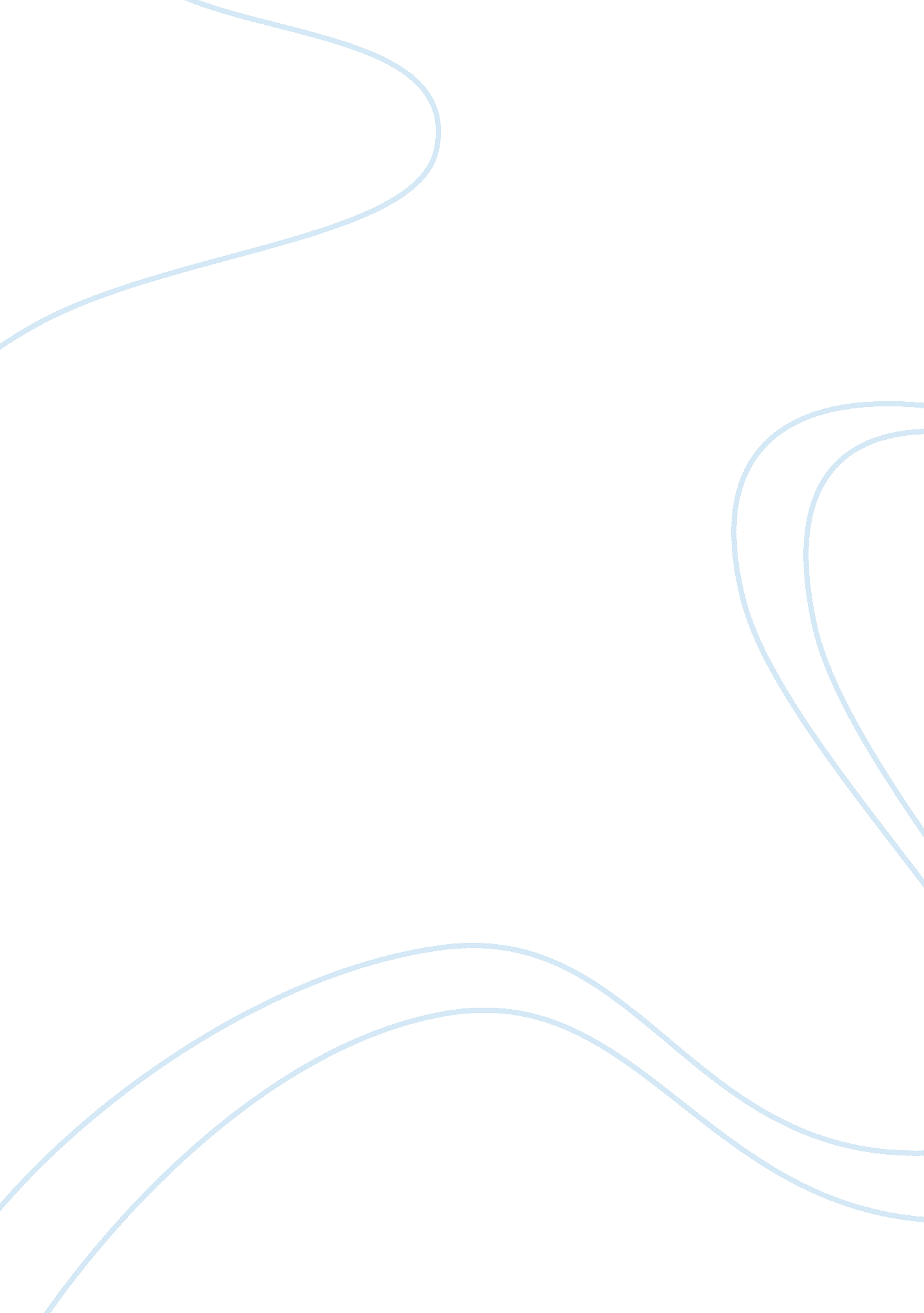 Environmental enrichment and successful agingHealth & Medicine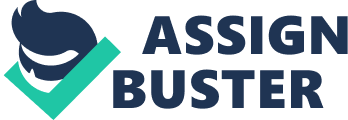 Introduction In more than a dozen animal models of human neurological pathology, environmental enrichment has been shown to ameliorate the human-like neurological symptoms present in these animals models, including the cognitive decline in aging ( Segovia et al., 2006 ; Patel, 2012 ) and in Alzheimer’s disease ( Arendash et al., 2004 ; Jankowsky et al., 2005 ; Lazarov et al., 2005 ; Berardi et al., 2007 ; Costa et al., 2007 ; Basak et al., 2008 ; Arranz et al., 2011 ; Polito et al., 2014 ). Humes et al. (2013) suggested that the multi-sensory decline that accompanies normal aging in humans might influence the decline in cognition. They systematically examined changes in hearing, vision, touch, and cognitive function, in young, middle, and older adults. By varying the difficulty and sensitivity of the tasks, as well as making allowances for deteriorating sensory skills, they not only were able to show that age, global sensory, and global cognitive abilities were correlated, but also they further suggested that the decline in sensory processing and acuity may affect the cognitive decline. We present here a brief summary of the deterioration of the sensory and cognitive systems that occurs in older adults and we will present evidence that suggests that enriching the environment of the aging brain by reversing the decline in sensory systems may aid cognitive functioning. Hearing Neural Deterioration With Hearing Loss Age-related hearing loss is common in older adults, with almost two-thirds of those over 70 years old having compromised hearing, and about a third of older adults experiencing debilitating hearing loss ( Lin et al., 2011b ; WHO, 2018 ). The odds of hearing loss are 5. 5-fold higher in men than in women ( Agrawal et al., 2008 ) and hearing sensitivity declines two times faster in men than in women, with diminished sensitivity observed in males as early as age 30 years ( Syka, 2002 ). Changes in brain anatomy accompany the decrements in auditory functioning. A reduction in the volume of gray matter is observed bilaterally in auditory cortex that correlates with the loss of high-frequency age-related hearing loss ( Peelle et al., 2011 ; Eckert et al., 2012 ). There also are neural losses in areas that do not process auditory information directly. Husain et al. (2011) found that older adults with hearing loss experienced decreases in the volume of gray matter in the superior and medial frontal gyri, both of which are involved in cognitive processes, along with losses in the superior temporal cortex, which includes the auditory cortex and multisensory association cortex, and right anterior cingulate cortex, which includes both emotional and cognitive areas. Wong et al. (2010) found that older adults who had limitations in their ability to perceive speech in a noisy environment had smaller frontal cortices than younger adults with normal auditory ability. In a longitudinal study over 6 years, Lin et al. (2014) compared whole-brain volumes of older adults with hearing impairment to those without hearing loss and found that those with hearing loss had an accelerated loss of brain tissue. There were also volume losses in the right temporal lobe, which included the superior, middle, and inferior temporal gyri, and the parahippocampus, areas that also mediate cognitive processes. As for functional changes in the brain in response to auditory signals in hearing-impaired individuals, differences in evoked responses correlated with hearing impairment in noisy environments ( Campbell and Sharma, 2013 ). In noisy environments, older adults with hearing loss also respond to speech with both a reduction in the activity of auditory brain areas and an increase in the activity of parietofrontal brain centers ( Wong et al., 2010 ). In general, additional cognitive resources are recruited to achieve auditory perception under challenging auditory conditions for older adults ( Eckert et al., 2008 ; Harris et al., 2009 ; Erb and Obleser, 2013 ; Erb et al., 2013 ; Vaden et al., 2013 , 2016 ). Cognitive Deterioration With Hearing Loss There is a consistent finding that has been revealed in five recent meta-analyses that hearing impairment in older adults increases the risk of cognitive deficiencies, including dementia ( Thomson et al., 2017 ; Wei et al., 2017 ; Zheng et al., 2017 ; Loughrey et al., 2018 ; Yuan et al., 2018 ). Indeed, the risk of cognitive loss increased by 29% compared to normal-hearing older adults over the course of follow-ups of up to 6 years and that risk was increased by 57% when the patients were followed for a longer period, even when potential confounding factors were considered ( Yuan et al., 2018 ). Moreover, increased peripheral damage of the auditory system predicted a greater risk of cognitive impairment in older adults ( Yuan et al., 2018 ). Older adults with mild to severe hearing impairment have a two- to five-fold increase in their risk of developing dementia compared to older adults with normal hearing ( Lin et al., 2011a ). These cognitive impairments lead to a decreased ability to care for themselves, as confirmed by the impaired performance on the activities of daily living scales in older adults with hearing loss ( Gopinath et al., 2013 ). There are a number of ways that hearing impairment could affect cognition. The first is that there is a common mechanism that affects both neural systems independently, such as a gradual circulatory impairment, although the predictive value of hearing impairment appears to occur years before the cognitive decline ( Albers et al., 2015 ). Another possibility is that the loss of hearing makes it difficult to have social interactions and increases the risk of depression, both of which could negatively impact cognitive ability ( Mick et al., 2014 ; Dawes et al., 2015 ). Also possible is that as more effort is required for the listening process, fewer resources may be available for comprehension and memory, whereas the easing of the listening effort results in improvements in cognitive performance ( Pichora-Fuller, 2006 ). Finally, it may be that the loss of auditory stimulation deprives the cognitive areas of their normal level of stimulation and thereby allows those areas to deteriorate. Enhanced Auditory Stimulation and Cognitive Function If the loss of auditory stimulation allows the brain’s cognitive systems to deteriorate, would either the use of hearing aids or cochlear implants reverse the cognitive loss? Indeed, many studies have shown that the use of hearing aids is associated with improved cognitive abilities and decreased depression in older adults who have hearing loss ( Mulrow et al., 1990 ; Tesch-Römer, 1997 ; Acar et al., 2011 ; Choi et al., 2011 ; Dawes et al., 2015 ; Castiglione et al., 2016 ; although see van Hooren et al., 2005 ). Hearing aids, however, simply amplify and filter sounds and do not recreate the lost frequencies for their wearers. On the other hand, cochlear implants, even in older adults, restore a significant portion of the sound range that had been lost to the individual ( Williamson et al., 2009 ; Carlson et al., 2010 ). Such implants restore not only auditory function, but also restore social interactions and quality of life for hearing impaired older adults ( Olze et al., 2012 ). In addition, the cochlear implants induced improvements in cognitive function. Specifically, 12 months after cochlear implantation plus auditory training, 81% of the subjects with the lowest cognitive scores had improved their cognitive function ( Mosnier et al., 2015 ). In another study of cochlear implantation in older adults with hearing impairment, the cochlear implants resulted in improvements in 70% of all cognitive tests, although the subjects did worse on 25% of the cognitive tests after surgery ( Cosetti et al., 2016 ). Social isolation and depression also improved in those with auditory rehabilitation ( Castiglione et al., 2016 ). Interestingly, enhanced auditory enrichment started early in life also appears to impart benefits to cognition in later life. Lifelong music training appears to ameliorate the cognitive decline observed in older adults ( Hanna-Pladdy and MacKay, 2011 ; Parbery-Clark et al., 2012 ; Zendel and Alain, 2012 ). Moreover, older adults with musical experience have enhanced ability to process speech ( Bidelman and Alain, 2015 ). White-Schwoch et al. (2013) further showed that even moderate amounts of early music training had a persistent effect on maintaining the cognitive ability of older adults, even with a lapse of decades since they had played their instrument. Vision Visual and Cognitive Deterioration in Older Adults Vision is compromised with age ( Klaver et al., 1998 ; Muñoz et al., 2000 ; Salvi et al., 2006 ) and there is an increased risk of cognitive loss, Alzheimer’s disease and an increased clinical severity of Alzheimer’s disease among those with visual impairment ( Uhlmann et al., 1991 ; Lin et al., 2004 ; Reyes-Ortiz et al., 2005 ; Whitson et al., 2010 , 2012 ; Ong et al., 2012 ; Chen et al., 2013 , 2017 ; Mine et al., 2016 ). Indeed, older adults with good visual acuity have a 63% decreased risk for developing dementia over an 8. 5-year period and older adults with diminished visual acuity are 5 times more likely to experience cognitive loss than are older adults with good vision ( Rogers and Langa, 2010 ). In addition, older adults with age-related cataracts have a 1. 4 times increased likelihood of developing Alzheimer’s disease ( Lai et al., 2014 ). It is also the case that older adults with poor vision engage in fewer activities that involve their cognitive ability than those with normal vision ( Varin et al., 2017 ). It is possible that there is a common mechanism that causes both vision and cognition to deteriorate. In fact, Drobny et al. (2005) found that older adults with poor vision did poorly on tasks that did not involve vision, suggesting that general cognition is deteriorating as vision deteriorates. When Dickinson and Rabbitt (1991) simulated visual impairment in normal subjects, the subjects were able to read the passage accurately, but their recall of material suffered, suggesting that the difficulty in storing the memory interfered with its retrieval. The cognitive loss that accompanies visual loss therefore may be due to such a situation. Neural Deterioration With Compromised Vision Older adults with macular degeneration causing their visual impairment have a smaller visual cortex, along with a thinner cortex, smaller surface area, and lower gray matter volume than older adults with normal vision ( Hernowo et al., 2014 ; Prins et al., 2016 ). Chen et al. (2013) found deterioration of gray matter in the visual cortical areas in those individuals with open-angle glaucoma, along with finding increased gray matter in some cognitive areas, including the medial area of the superior parietal cortex. The size of the frontal lobe and other areas involved in cognition decreases in older adults with macular degeneration, along with deterioration of the connections between visual cortex and frontal cortex, suggesting a cognitive link in this situation ( Chen et al., 2013 ; Hernowo et al., 2014 ). Blind individuals also have a significantly larger anterior right hippocampus compared to that of normal sighted individuals, and the posterior right hippocampus is significantly smaller in blind individuals ( Leporé et al., 2009 ), suggesting modifications to regions of the brain involved with cognitive processing in response to diminished visual information. Compromised/Rectified Visual Stimulation, Cognitive Ability, and Visual Cortex Wearing reading glasses is associated with improved cognitive outcomes for older adults ( Spierer et al., 2016 ), although this condition could simply be the result of an increased ability to read. Indeed, the difference between groups was diminished when education level was considered. Unilateral cataract surgery in older adults can result in improved visual acuity, and that surgery improves cognitive functioning ( Tamura et al., 2004 ; Ishii et al., 2008 ; Miyata et al., 2016 ), or maintains cognitive functioning (in comparison with other groups, which showed worsened cognitive functioning across the duration of the study; Elliott et al., 2009 ). It should be noted, however, that Anstey et al. (2006) did not find cognitive benefits after cataract surgery. Jefferis et al. (2015) found a small improvement in cognition after cataract surgery that was not correlated with improvement in visual acuity. Older adults with visual impairments have a decrease in the volume of their visual cortex ( Boucard et al., 2009 ) and unilateral cataract surgery can result in both an improvement in vision and an increase in visual cortex gray matter contralateral to the operated eye ( Lou et al., 2013 ). Lin et al. (2018) found both improvements in visual acuity, cognitive functioning, and brain activity following bilateral cataract surgery, and these improvements were accompanied by an increase in gray matter volume in visual cortex, 6-months post-surgery. Combined Hearing and Visual Impairment Diminished functionality in both vision and hearing senses, or dual sensory impairment (DSI), is a common problem in the older adult population, with greater than 70% of individuals with major vision impairments also exhibiting hearing loss ( Heine and Browning, 2002 ). Individuals with both visual and hearing impairment have an even higher risk of cognitive loss, a diminished capacity on the daily living scales measures, an increased incidence of depression, a greater likelihood of social isolation, an increased risk of falls, and an increased risk of mortality ( Keller et al., 1999 ; Saunders and Echt, 2007 ; Gopinath et al., 2013 , 2016 ; Mitoku et al., 2016 ). Indeed, when combined, visual and auditory acuity account for 49. 2% of the total variance and 93. 1% of the age-related variance in intelligence in older adults ( Lindenberger and Baltes, 1994 ). Both the high prevalence and the detrimental effects of DSI in the older adult population have resulted in recommendations for treatment that include mechanical aids to improve both hearing and vision deficits ( Saunders and Echt, 2007 ; Zhou and Faure Walker, 2015 ; Gopinath et al., 2016 ). Olfaction Neural Deterioration With Olfactory Loss Normal human aging is accompanied by a deterioration of olfactory abilities ( Hoffman et al., 2016 ; Dong et al., 2017 ; Seubert et al., 2017 ), with 18% of older adults having a significant olfactory impairment and 46% of those over 80 years old having very limited olfactory ability ( Hoffman et al., 1998 ; Murphy et al., 2002 ; Doty et al., 2015 ; Toussaint et al., 2015 ; Liu et al., 2016 ). Differing from other sensory systems, which have cortical projections that are gated by the thalamus, the olfactory system has direct projections to brain regions involved with cognition and the loss or compromise of the olfaction system results in volume losses to many of these cortical brain areas in humans at any age ( Bitter et al., 2010a , b , 2011 ; Peng et al., 2013 ; Shen et al., 2013 ; Yao et al., 2014 ). Olfactory projection sites, which include primary and secondary sensory cortical areas, as well as cortical regions involved with cognitive processing, also deteriorate with age ( Segura et al., 2013 ; Kollndorfer et al., 2015 ). Olfactory System Deterioration and Cognitive Loss Olfactory dysfunction also accompanies or precedes the early symptoms of cognitive disorders such as Alzheimer’s disease, Parkinson’s disease, Lewy body dementia, fronterotemporal dementia, Creutzfeldt-Jakob disease, mild cognitive impairment, and schizophrenia ( Doty et al., 1988 ; Devanand et al., 2000 ; Ponsen et al., 2004 ; Tabaton et al., 2004 ; Ross et al., 2006 ; Luzzi et al., 2007 ; Wattendorf et al., 2009 ; Devanand et al., 2010 ; Li et al., 2010 ; Meusel et al., 2010 ; Nguyen et al., 2010 ; Parrao et al., 2012 ; Sohrabi et al., 2012 ; Conti et al., 2013 ). Given that these cognitive disorders have widely differing etiologies, it raises the possibility that the loss of olfactory stimulation contributes to the decline in cognitive ability in some of these disorders, particularly those in which olfactory loss precedes cognitive loss. Moreover, a degradation of olfactory ability predicts an elevated risk of mild cognitive impairment (MCI) and the degree of olfactory degradation may be used to predict which individuals with MCI will develop Alzheimer’s disease ( Devanand et al., 2000 ; Peters et al., 2003 ; Schubert et al., 2008 , 2017 ; Roberts et al., 2016 ; Lafaille-Magnan et al., 2017 ; Adams et al., 2018 ). Enhanced Olfactory Stimulation Increasing olfactory stimulation in individuals who have experienced olfactory loss due to a variety of problems, such as post-infectious olfactory dysfunction, head trauma, Parkinson’s disease, and aging, has been shown to improve olfactory identification, olfactory discrimination, and to a lesser extent, olfactory thresholds ( Hummel et al., 2009 ; Haehner et al., 2013 ; Konstantinidis et al., 2013 ; Damm et al., 2014 ; Geißler et al., 2014 ; Patel et al., 2017 ). These results were achieved using twice daily fragrance exposures to four odorants taken from each of four odor groups: resinous (eucalyptus), flowery (rose), fruity (lemon), and aromatic (clove) and the individuals continued this regimen for varying durations, (i. e., 12 weeks to 6 months). Further improvements in olfactory ability were observed with increased duration of exposure, increased concentration of the odorants, or an increased number of odorants ( Damm et al., 2014 ; Altundag et al., 2015 ; Konstantinidis et al., 2016 ). A recent review and meta-analysis by Pekala et al. (2016) concluded that olfactory training was effective in improving olfactory system function (e. g., odor discrimination and identification), and positive results were observed following the loss of olfactory function with different etiologies. In addition to improvements in sensory ability, older adults exposed to increased olfactory stimulation have an improvement in their cognitive function, as evidenced by increased verbal fluency, an improvement in their depressive symptoms, and an improved sense of wellbeing ( Birte-Antina et al., 2018 ). Mastication Cognitive Deterioration With Dental Problems There are hundreds of reports that have examined the relationship between mastication (chewing) and cognition. Researchers have found a strong correlation between cognitive decline and poor oral health (for reviews, see Chen et al., 2015 ; Azuma et al., 2017 ). For example, there are a number of studies showing that the fewer teeth an individual has, the worse their cognitive ability is ( Bergdahl et al., 2007 ; Stein et al., 2007 ; Syrjälä et al., 2007 ; Grabe et al., 2009 ; Okamoto et al., 2010 ; Lexomboon et al., 2012 ; Del Brutto et al., 2014 ; Mummolo et al., 2014 ; Peres et al., 2014 ; Elsig et al., 2015 ; Luo et al., 2015 ; Stewart et al., 2015 ). Contributing factors that can lead to tooth loss are periodontal disease ( Noble et al., 2009 ; Kamer et al., 2012 ; Gil-Montoya et al., 2015 ; Welmer et al., 2017 ), untreated tooth caries ( Tonetti et al., 2017 ), and low socioeconomic scale ( Cabrera et al., 2005 ; Matsuyama et al., 2017 ). The subsequent consequences of tooth loss include increased stress levels ( Budtz-Jørgensen, 1980 ), decreased social interactions, lower quality of life ( Griffin et al., 2012 ), and a limited diet ( Walls et al., 2000 ; Spaccavento et al., 2009 ; Kimura et al., 2013 ). All of these factors may be involved in the degradation of cognition, making it difficult to conclude that chewing supports cognition directly. On the other hand, when rats and mice have teeth removed, or are given only powdered or liquid food to eat, their cognitive ability also declines ( Kato et al., 1997 ; Yamamoto and Hirayama, 2001 ; Fukushima-Nakayama et al., 2017 ), along with a decrease in brain-derived neurotrophic factor (BDNF), synaptic density, and neuronal number in the hippocampus ( Onozuka et al., 1999 ; Yamamoto and Hirayama, 2001 ; Okihara et al., 2014 ; Takeda et al., 2016 ). In addition, there is widespread volumetric loss of gray matter in the brain following tooth loss in mice ( Avivi-Arber et al., 2016 ). At the same time, disruption of normal chewing leads to elevated levels of corticosterone ( Kubo et al., 2007 ) and lower levels of hippocampal glucocorticoid receptors ( Ichihashi et al., 2008 ) that are associated with chronic stress ( Sapolsky et al., 1984 ). The advantage of examining chewing activity in non-human species is that the caloric intake and amount of food can be equalized across the hard and soft food eating conditions, thus maintaining similar nutritional values. The results of these animal studies support the idea that the active process of chewing plays a role in cognitive functioning and stress reduction. Indeed, in humans, a stronger correlation was observed between chewing ability (with or without the use of dental prostheses) and cognitive function than that observed between tooth loss and cognition ( Lexomboon et al., 2012 ). Enhanced Mastication/Corrected Dentition and Cognitive Restoration While the loss of normal chewing ability is associated with cognitive decline, increased chewing activity has been shown to decrease stress and improve cognition in humans ( Baker et al., 2004 ; Stephens and Tunney, 2004 ; Scholey et al., 2009 ; Ono et al., 2010 ; Yu et al., 2013 ; Azuma et al., 2017 ; for a review, see Weijenberg et al., 2011 ). Chewing gum alone can increase attention, decrease reaction times, and improve mood, even under stressful conditions ( Smith, 2010 ; Kubo et al., 2015 ), as well as increasing cognitive processing speed ( Hirano et al., 2013 ). A meta-analysis found positive effects of chewing on alertness or attention in 64% of the studies they examined ( Hirano and Onozuka, 2015 ). In contrast, Tucha et al. (2004) observed chewing gum only changed aspects of attention without cognitive improvement. Consistent with the notion that chewing may aid cognition, the brain areas that are activated by chewing include cognitive centers such as the frontal cortex and the medial temporal lobe ( Onozuka et al., 2002 ; Choi et al., 2017 ). Rats and mice given wood dowels to chew have a reduced stress response and are able to maintain their hippocampal-dependent cognitive function ( Ono et al., 2010 ; Miyake et al., 2012 ; Chen et al., 2015 ). In addition, the chewing action relieves the stress-induced suppression of cell proliferation in the hippocampal dentate gyrus that may underlie the impaired hippocampal functioning with tooth loss ( Kubo et al., 2007 ). Also, switching mice from powdered food to hard pellet food reverses the suppression of neurogenesis in the forebrain subventricular zone that occurred while on the soft food diet ( Utsugi et al., 2014 ). Humans who have lost teeth and were subsequently given dentures or dental implants that restored dental function also had improved prefrontal cortex activity ( Narita et al., 2009 ; Kimoto et al., 2011 ; Kamiya et al., 2016 ), along with improved cognitive performance ( Cerutti-Kopplin et al., 2015 ; Banu et al., 2016 ; De Cicco et al., 2016 ). Sensorimotor/Somatosensory Stimulation Exercise Increases/Restores the Size of Cortical Structures Decreases in the size of the brain, including the hippocampus, are observed in normally aging older adults, and this decrease accompanies the declines in cognitive functioning ( Raz et al., 2005 ). Aerobic exercise can restore some of these decreases in brain volume. About 12 months of aerobic exercise resulted in an increase in the volume of the hippocampus ( Erickson et al., 2011 , 2014 ; Niemann et al., 2014 ) and 6 months of aerobic training increased the volume of gray and white matter, while stretching and toning for the same amount of time did not result in brain volume changes ( Colcombe et al., 2006 ). In addition, both hippocampal volume and dorsolateral prefrontal cortex thickness were positively correlated with aerobic fitness ( Jonasson et al., 2017 ). Cognitive Benefits of Exercise Multiple studies, reviews, and meta-analyses have concluded that in older adults, exercise training results in improvements in cognitive skills, along with improved health and mobility ( Colcombe and Kramer, 2003 ; Hertzog et al., 2008 ; Kemoun et al., 2010 ; Bherer et al., 2013 ; Kirk-Sanchez and McGough, 2014 ; Barha et al., 2017 ; Gregory et al., 2017 ; Kennedy et al., 2017 ; Mavros et al., 2017 ; Saez de Asteasu et al., 2017 ; Northey et al., 2018 ; for review see Erickson et al., 2013 ). In addition, following exercise training, improvements in cognitive functioning are correlated with measurable increases in brain volume ( Erickson et al., 2011 ; Mortimer et al., 2012 ) and increased BDNF levels ( Erickson et al., 2011 ; Sungkarat et al., 2018 ), both of which may underlie the observed cognitive gains ( Erickson et al., 2013 ). Exercise training also restores the decrease in interhemispheric inhibition typically observed in older adults, which could lead to improved motor control ( McGregor et al., 2018 ). In addition, using fMRI to measure brain activity, exercise for 12 months improved functional connectivity among the cortices and the improved connectivity was associated with improved executive function ( Voss et al., 2010 ). Moreover, adults who exercised showed altered activity in the right inferior frontal gyrus during a semantic verbal fluency task that was correlated with improvements in the task ( Nocera et al., 2017 ). A recent meta-analysis that examined the influence of exercise, cognitive training, or the two combined on falls and cognition in older adults with MCI found that exercise or the combination of exercise and cognitive training resulted in gait speed and balance improvements, as well as cognitive function gains, all of which can contribute to decreased incidence of falls ( Lipardo et al., 2017 ). Mechanisms by Which Exercise Can Improve Cognition Stimpson et al. (2018) have proposed a model for the mechanism underlying cognitive improvement following exercise. Specifically, they first note that exercise increases cerebral angiogenesis and circulation in the brain. Pereira et al. (2007) reported that after 3 months of aerobic exercise, there was increased neurogenesis and increased cerebral blood volume in the human hippocampus, raising the possibility that increased angiogenesis mediated these improvements. There is also a transient elevation of serum BDNF after humans exercise ( Ferris et al., 2007 ; Håkansson et al., 2017 ), and when the action of BDNF is blocked in rats after exercise, the cognitive benefits are also blocked ( Vaynman et al., 2004 ). They next noted that exercise also decreases chronic inflammation in older adults ( Cotman et al., 2007 ) and that restores elevated levels of insulin-like growth factor (IGF-1), which elevates BDNF levels and increases neurogenesis ( Carro et al., 2000 ). The increased neurogenesis then allows the improved cognitive outcomes following exercise. It should be noted, however, that the presence of adult human neurogenesis has been recently questioned ( Sorrells et al., 2018 ). It is also the case that a relatively recent meta-analysis on studies showing aerobic gains with exercise came to the conclusion that there was no compelling evidence indicating that exercise improves cognitive abilities in older adults ( Young et al., 2015 ). If increased aerobic capacity does not drive the effects of exercise, then it seems possible that the increase in somatosensory stimulation that is experienced during exercise may drive any improvements that are seen following exercise. This perspective would then bring any cognitive improvements with exercise in line with the effects of other types of sensory stimulation that we have discussed. Conclusion Deterioration of Sensory Systems Can Be Mitigated It seems clear that the deterioration of sensorimotor systems contributes to the decline in cognition seen in older adults, either directly, by providing less stimulation to the cognitive areas of the brain, or indirectly, by depriving older adults of the nutrition, intellectual engagement, or social engagement that they need to thrive. Currently, there are methods that attempt to restore the declining systems, and although they are not always able to completely restore sensory system function, they do appear to aid individuals, with improvements to sensory acuity, cognition, and quality of life, thus improving chances of successful aging. Importantly, it is apparent that early detection of deficits to any of these systems is critical, and restoration or repair of any deficits should be prioritized to increase the likelihood of maintaining cognitive and full body health. Most certainly, new technologies are needed to continue to refine and improve the restoration of individual sensorimotor systems. Additional environmental enrichment using improvements to mastication or exercise training results in cognitive and health gains, which may potentially further aid in the successful aging of older adults. Barriers to Maintenance or Restoration of Cognition Function by Restoring Deteriorating Sensory Systems in Older Adults Although the aids described previously for use in the restoration of sensory and motor systems are promising, the benefits are not without a cost and may not be experienced by everyone. While it makes sense to do what one can to sustain or repair these systems, the cost of such repairs is not affordable by most people. Perhaps the greatest need is in hearing aids because a set can cost thousands of dollars and these devices are typically not covered by medical insurance in the United States. Consequently, only 3–4% of those with mild hearing loss who need hearing aids are wearing them ( Chien and Lin, 2012 ). Cochlear implants, while even more expensive, can be covered by medical insurance, but are called for only in those with severe hearing impairments and in deaf individuals ( Lin et al., 2012 ). The use of reading glasses seems to be a useful tool to allow older adults to engage with their environment effectively. While some investigators find a cognitive benefit for cataract surgery, others do not observe such an improvement, suggesting that the cognitive benefits may not be reliable. Dentures and dental implants are effective for maintaining or restoring cognitive ability for older adults with poor dentition, but again it comes at great expense, and it is something that Medicare does not cover. Enhanced olfactory stimulation has had limited tests for cognitive improvement and there are no studies showing improved neural responses after enhanced olfactory stimulation in older adults. It is difficult to induce older adults to exercise regularly. Only about 16% of older adults engage in the recommended amount of physical activity on a daily basis ( Centers for Disease Control and Prevention [CDC], 2018 ), which are at least 150 min of moderate-intensity aerobic activity or 75 min of vigorous-intensity aerobic activity and 2 or more days of muscle-strengthening activities per week ( Centers for Disease Control and Prevention [CDC], 2018 ). Indeed, 33% of older adults reported no physical activity at all ( Centers for Disease Control and Prevention [CDC], 2018 ). Barriers to exercise include lack of motivation, lack of knowledge, pain, poor health, physical limitations, peer pressure, and bad weather ( Costello et al., 2011 ; Gothe and Kendall, 2016 ). Surprisingly, older adults do not have an increased risk of injury from exercise ( Stathokostas et al., 2013 ). Although there is a concern that the oxidative stress associated with intense exercise would hasten aging in older adults, physically active older adults actually have reduced exercise-induced oxidative stress than older adults with a lower level of physical activity. Additionally, regular physical activity apparently improves the antioxidant defenses of older adults ( Meijer et al., 2002 ). The Possibility of a Common Factor While each sensory system may have its impact on cognition in its own way, there is also the possibility that there is a common factor that underlies their role in the maintenance of cognitive processes. For example, the loss or degradation of each sensory system may result in an emotional change that could impact cognitive performance. As discussed above, depression is associated with the loss of teeth ( Shah et al., 2015 ), is associated with the loss of olfactory stimulation ( Kohli et al., 2016 ), and often follows the degradation of the auditory and visual systems. Depression also often follows cognitive dysfunction in older adults ( Yin et al., 2015 ). Alternatively, the common factor could be a physiological element that deteriorates both sensory and cognitive brain systems concurrently, but deficits are more easily detectable in the sensory systems. It also may be that continual exposure to environmental elements may wear on the sensory systems before they impact the cognitive brain areas. Future Directions One future direction may be to enhance stimulation of olfactory, visual, auditory, tactile, masticatory, and motor systems simultaneously or in conjunction. This type of sensorimotor stimulation had benefits for individuals with developmental neurological disorders ( Woo and Leon, 2013 ; Woo et al., 2015 ; Aronoff et al., 2016 ). Environmental enrichment has also been shown to improve the symptoms of children with Rett syndrome ( Downs et al., 2018 ). Similar forms of sensorimotor combination therapy may have health benefits for aging adults. Author Contributions ML and CW conceived and wrote this review. Conflict of Interest Statement The authors declare that the research was conducted in the absence of any commercial or financial relationships that could be construed as a potential conflict of interest. References Acar, B., Yurekli, M. F., Babademez, M. A., Karabulut, H., and Karasen, R. M. (2011). Effects of hearing aids on cognitive functions and depressive signs in elderly people. Arch. Gerontol. Geriatr. 52, 250–252. doi: 10. 1016/j. archger. 2010. 04. 013 PubMed Abstract | CrossRef Full Text | Google Scholar Adams, D. R., Kern, D. W., Wroblewski, K. E., McClintock, M. K., Dale, W., and Pinto, J. M. (2018). Olfactory dysfunction predicts subsequent dementia in older U. S. adults. J. Am. Geriatr. Soc. 66, 140–144. doi: 10. 1111/jgs. 15048 PubMed Abstract | CrossRef Full Text | Google Scholar Agrawal, Y., Platz, E. A., and Niparko, J. K. (2008). Prevalence of hearing loss and differences by demographic characteristics among US adults: data from the National Health and Nutrition Examination Survey, 1999-2004. Arch. Intern. Med. 168, 1522–1530. doi: 10. 1001/archinte. 168. 14. 1522 PubMed Abstract | CrossRef Full Text | Google Scholar Albers, M. W., Gilmore, G. C., Kaye, J., Murphy, C., Wingfield, A., Bennett, D. A., et al. (2015). At the interface of sensory and motor dysfunctions and Alzheimer’s disease. Alzheimers Dement. 11, 70–98. doi: 10. 1016/j. jalz. 2014. 04. 514 PubMed Abstract | CrossRef Full Text | Google Scholar Altundag, A., Cayonu, M., Kayabasoglu, G., Salihoglu, M., Tekeli, H., Saglam, O., et al. (2015). Modified olfactory training in patients with postinfectious olfactory loss. Laryngoscope 125, 1763–1766. doi: 10. 1002/lary. 25245 PubMed Abstract | CrossRef Full Text | Google Scholar Anstey, K. J., Lord, S. R., Hennessy, M., Mitchell, P., Mill, K., and von Sanden, C. (2006). The effect of cataract surgery on neuropsychological test performance: a randomized controlled trial. J. Int. Neuropsychol. Soc. 12, 632–639. doi: 10. 1017/S1355617706060954 PubMed Abstract | CrossRef Full Text | Google Scholar Arendash, G. W., Garcia, M. F., Costa, D. A., Cracchiolo, J. R., Wefes, I. M., and Potter, H. (2004). Environmental enrichment improves cognition in aged Alzheimer’s transgenic mice despite stable beta-amyloid deposition. Neuroreport 15, 1751–1754. doi: 10. 1097/01. wnr. 0000137183. 68847. 4e CrossRef Full Text | Google Scholar Aronoff, E., Hillyer, R., and Leon, M. (2016). Environmental enrichment therapy for autism: outcomes with increased access. Neural Plast. 2016: 2734915. doi: 10. 1155/2016/2734915 PubMed Abstract | CrossRef Full Text | Google Scholar Arranz, L., De Castro, N. M., Baeza, I., Giménez-Llort, L., and De la Fuente, M. (2011). Effect of environmental enrichment on the immunoendocrine aging of male and female triple-transgenic 3xTg-AD mice for Alzheimer’s disease. J. Alzheimers Dis. 25, 727–737. doi: 10. 3233/JAD-2011-110236 PubMed Abstract | CrossRef Full Text | Google Scholar Avivi-Arber, L., Seltzer, Z., Friedel, M., Lerch, J. P., Moayedi, M., Davis, K. D., et al. (2016). Widespread volumetric brain changes following tooth loss in female mice. Front. Neuroanat. 10: 121. doi: 10. 3389/fnana. 2016. 00121 PubMed Abstract | CrossRef Full Text | Google Scholar Azuma, K., Zhou, Q., Niwa, M., and Kubo, K. Y. (2017). Association between mastication, the hippocampus, and the HPA Axis: a comprehensive review. Int. J. Mol. Sci. 18: E1687. doi: 10. 3390/ijms18081687 PubMed Abstract | CrossRef Full Text | Google Scholar Baker, J. R., Bezance, J. B., Zellaby, E., and Aggleton, J. P. (2004). Chewing gum can produce context-dependent effects upon memory. Appetite 43, 207–210. doi: 10. 1016/j. appet. 2004. 06. 004 PubMed Abstract | CrossRef Full Text | Google Scholar Banu, R. F., Veeravalli, P. T., and Kumar, V. A. (2016). Comparative evaluation of changes in brain activity and cognitive function of edentulous patients, with dentures and two-implant supported mandibular overdenture-pilot study. Clin. Implant Dent. Relat. Res. 18, 580–587. doi: 10. 1111/cid. 12336 PubMed Abstract | CrossRef Full Text | Google Scholar Barha, C. K., Davis, J. C., Falck, R. S., Nagamatsu, L. S., and Liu-Ambrose, T. (2017). Sex differences in exercise efficacy to improve cognition: a systematic review and meta-analysis of randomized controlled trials in older humans. Front. Neuroendocrinol. 46: 71–85. doi: 10. 1016/j. yfrne. 2017. 04. 002 PubMed Abstract | CrossRef Full Text | Google Scholar Basak, C., Boot, W. R., Voss, M. W., and Kramer, A. F. (2008). Can training in a real-time strategy videogame attenuate cognitive decline in older adults? Psychol. Aging 23, 765–777. doi: 10. 1111/cid. 12336 PubMed Abstract | CrossRef Full Text | Google Scholar Berardi, N., Braschi, C., Capsoni, S., Cattaneo, A., and Maffei, L. (2007). Environmental enrichment delays the onset of memory deficits and reduces neuropathological hallmarks in a mouse model of Alzheimer-like neurodegeneration. J. Alzheimers Dis. 11, 359–370. doi: 10. 3233/JAD-2007-11312 PubMed Abstract | CrossRef Full Text | Google Scholar Bergdahl, M., Habib, R., Bergdahl, J., Nyberg, L., and Nilsson, L. G. (2007). Natural teeth and cognitive function in humans. Scand. J. Psychol. 48, 557–565. doi: 10. 1111/j. 1467-9450. 2007. 00610. x PubMed Abstract | CrossRef Full Text | Google Scholar Bherer, L., Erickson, K. I., and Liu-Ambrose, T. (2013). A review of the effects of physical activity and exercise on cognitive and brain functions in older adults. J. Aging Res. 2013: 657508. doi: 10. 1155/2013/657508 PubMed Abstract | CrossRef Full Text | Google Scholar Bidelman, G. M., and Alain, C. (2015). Musical training orchestrates coordinated neuroplasticity in auditory brainstem and cortex to counteract age-related declines in categorical vowel perception. J. Neurosci. 35, 1240–1249. doi: 10. 1523/JNEUROSCI. 3292-14. 2015 PubMed Abstract | CrossRef Full Text | Google Scholar Birte-Antina, W., Ilona, C., Antje, H., and Thomas, H. (2018). Olfactory training with older people. Int. J. Geriatr. Psychiatry 33, 212–220. doi: 10. 1002/gps. 4725 PubMed Abstract | CrossRef Full Text | Google Scholar Bitter, T., Brüderlea, J., Gudziol, H., Burmeister, H. P., Gaser, C., and Guntinas-Lichius, O. (2010a). Gray and white matter reduction in hyposmic subjects - A voxel-based morphometry study. Brain Res. 1347, 42–47. doi: 10. 1016/j. brainres. 2010. 06. 003 PubMed Abstract | CrossRef Full Text | Google Scholar Bitter, T., Gudziol, H., Burmeister, H. P., Mentzel, H.-J., Guntinas-Lichius, O., and Gaser, C. (2010b). Anosmia leads to a loss of gray matter in cortical brain areas. Chem. Senses 35, 407–415. doi: 10. 1093/chemse/bjq028 PubMed Abstract | CrossRef Full Text | Google Scholar Bitter, T., Siegert, F., Gudziol, H., Burmeister, H. P., Mentzel, H. J., Hummel, T., et al. (2011). Gray matter alterations in parosmia. Neuroscience 177, 177–182. doi: 10. 1016/j. neuroscience. 2011. 01. 016 PubMed Abstract | CrossRef Full Text | Google Scholar Boucard, C. C., Hernowo, A. T., Maguire, R. P., Jansonius, N. M., Roerdink, J. B., Hooymans, J. M., et al. (2009). Changes in cortical grey matter density associated with long-standing retinal visual field defects. Brain 132, 1898–1906. doi: 10. 1093/brain/awp119 PubMed Abstract | CrossRef Full Text | Google Scholar Budtz-Jørgensen, E. (1980). A 3-month study in monkeys of occlusal dysfunction and stress. Scand. J. Dent. Res. 88, 171–180. doi: 10. 1111/j. 1600-0722. 1980. tb01211. x PubMed Abstract | CrossRef Full Text | Google Scholar Cabrera, C., Hakeberg, M., Ahlqwist, M., Wedel, H., Björkelund, C., Bengtsson, C., et al. (2005). Can the relation between tooth loss and chronic disease be explained by socioeconomic status? A 24-year follow-up from the population study of women in Gothenburg, Sweden. Eur. J. Epidemiol. 20, 229–236. doi: 10. 1007/s10654-004-5961-5 PubMed Abstract | CrossRef Full Text | Google Scholar Campbell, J., and Sharma, A. (2013). Compensatory changes in cortical resource allocation in adults with hearing loss. Front. Syst. Neurosci. 7: 71. doi: 10. 3389/fnsys. 2013. 00071 CrossRef Full Text | Google Scholar Carlson, M. L., Breen, J. T., Gifford, R. H., Driscoll, C. L., Neff, B. A., Beatty, C. W., et al. (2010). Cochlear implantation in the octogenarian and nonagenarian. Otol. Neurotol. 31, 1343–1349. doi: 10. 1097/MAO. 0b013e3181edb69d PubMed Abstract | CrossRef Full Text | Google Scholar Carro, E., Nuñez, A., Busiguina, S., and Torres-Aleman, I. (2000). Circulating insulin-like growth factor I mediates effects of exercise on the brain. J. Neurosci. 20, 2926–2933. doi: 10. 1523/JNEUROSCI. 20-08-02926. 2000 CrossRef Full Text | Google Scholar Castiglione, A., Benatti, A., Velardita, C., Favaro, D., Padoan, E., Severi, D., et al. (2016). Aging, cognitive decline and hearing loss: effects of auditory rehabilitation and training with hearing aids and cochlear implants on cognitive function and depression among older adults. Audiol. Neurotol. 21(Suppl. 1), 21–28. doi: 10. 1159/000448350 PubMed Abstract | CrossRef Full Text | Google Scholar Centers for Disease Control and Prevention [CDC] (2018). Nutrition, Physical Activity, and Obesity Data, Trends, and Maps. Avilable at: https://nccd. cdc. gov/NPAO_DTM/ Google Scholar Cerutti-Kopplin, C., Emami, E., Hilgert, J. B., Hugo, F. N., and Padilha, D. M. P. (2015). Cognitive status of edentate elders wearing complete dentures: does quality of denture matter? J. Dent. 43, 1071–1075. doi: 10. 1016/j. jdent. 2015. 07. 008 PubMed Abstract | CrossRef Full Text | Google Scholar Chen, H., Iinuma, M., Onozuka, M., and Kubo, K. Y. (2015). Chewing maintains hippocampus-dependent cognitive function. Int. J. Med. Sci. 12, 502–509. doi: 10. 7150/ijms. 11911 PubMed Abstract | CrossRef Full Text | Google Scholar Chen, S. P., Bhattacharya, J., and Pershing, S. (2017). Association of vision loss with cognition in older adults. JAMA Ophthalmol. 135, 963–970. doi: 10. 1001/jamaophthalmol. 2017. 2838 PubMed Abstract | CrossRef Full Text | Google Scholar Chen, W. W., Wang, N., Cai, S., Fang, Z., Yu, M., Wu, Q., et al. (2013). Structural brain abnormalities in patients with primary open-angle glaucoma: a study with 3T MR imaging. Invest. Ophthalmol. Vis. Sci. 54, 545–554. doi: 10. 1167/iovs. 12-9893 PubMed Abstract | CrossRef Full Text | Google Scholar Chien, W., and Lin, F. R. (2012). Prevalence of hearing aid use among older adults in the United States. Arch. Intern. Med. 172, 292–293. doi: 10. 1001/archinternmed. 2011. 1408 PubMed Abstract | CrossRef Full Text | Google Scholar Choi, A. Y., Shim, H. J., Lee, S. H., Yoon, S. W., and Joo, E. J. (2011). Is cognitive function in adults with hearing impairment improved by the use of hearing aids? Clin. Exp. Otorhinolaryngol. 4, 72–76. doi: 10. 3342/ceo. 2011. 4. 2. 72 PubMed Abstract | CrossRef Full Text | Google Scholar Choi, Y. H., Jang, W. H., Im, S. U., Song, K. B., Lee, H. K., Lee, H. D., et al. (2017). The brain activation pattern of the medial temporal lobe during chewing gum: a functional MRI study. Neural Regen. Res. 12, 812–814. doi: 10. 4103/1673-5374. 206656 PubMed Abstract | CrossRef Full Text | Google Scholar Colcombe, S., and Kramer, A. F. (2003). Fitness effects on the cognitive function of older adults: a meta-analytic study. Psychol. Sci. 14, 125–130. doi: 10. 1111/1467-9280. t01-1-01430 PubMed Abstract | CrossRef Full Text | Google Scholar Colcombe, S. J., Erickson, K. I., Scalf, P. E., Kim, J. S., Prakash, R., McAuley, E., et al. (2006). Aerobic exercise training increases brain volume in aging humans. J. Gerontol. A Biol. Sci. Med. Sci. 61, 1166–1170. doi: 10. 1093/gerona/61. 11. 1166 CrossRef Full Text | Google Scholar Conti, M. Z., Vicini-Chilovi, B., Riva, M., Zanetti, M., Liberini, P., Padovani, A., et al. (2013). Odor identification deficit predicts clinical conversion from mild cognitive impairment to dementia due to Alzheimer’s disease. Arch. Clin. Neuropsychol. 28, 391–399. doi: 10. 1093/arclin/act032 PubMed Abstract | CrossRef Full Text | Google Scholar Cosetti, M. K., Pinkston, J. B., Flores, J. M., Friedmann, D. R., Jones, C. B., Roland, J. T. Jr., et al. (2016). Neurocognitive testing and cochlear implantation: insights into performance in older adults. Clin. Intervent. Aging 11, 603–613. doi: 10. 2147/CIA. S100255 PubMed Abstract | CrossRef Full Text | Google Scholar Costa, D. A., Cracchiolo, J. R., Bachstetter, A. D., Hughes, T. F., Bales, K. R., Paul, S. M., et al. (2007). Enrichment improves cognition in AD mice by amyloid-related and unrelated mechanisms. Neurobiol. Aging 28, 831–844. doi: 10. 1016/j. neurobiolaging. 2006. 04. 009 PubMed Abstract | CrossRef Full Text | Google Scholar Costello, E., Kafchinski, M., Vrazel, J., and Sullivan, P. (2011). Motivators, barriers, and beliefs regarding physical activity in an older adult population. J. Geriatr. Phys. Ther. 34, 138–147. doi: 10. 1519/JPT. 0b013e31820e0e71 PubMed Abstract | CrossRef Full Text | Google Scholar Cotman, C. W., Berchtold, N. C., and Christie, L. A. (2007). Exercise builds brain health: key roles of growth factor cascades and inflammation. Trends Neurosci. 30, 464–472. doi: 10. 1016/j. tins. 2007. 06. 011 PubMed Abstract | CrossRef Full Text | Google Scholar Damm, M., Pikart, L. K., Reimann, H., Burkert, S., Göktas, Ö., Haxel, B., et al. (2014). Olfactory training is helpful in postinfectious olfactory loss: a randomized, controlled, multicenter study. Laryngoscope 124, 826–831. doi: 10. 1002/lary. 24340 PubMed Abstract | CrossRef Full Text | Google Scholar Dawes, P., Emsley, R., Cruickshanks, K. J., Moore, D. R., Fortnum, H., Edmondson-Jones, M., et al. (2015). Hearing loss and cognition: the role of hearing aids, social isolation and depression. PLoS One 10: e0119616. doi: 10. 1371/journal. pone. 0119616 PubMed Abstract | CrossRef Full Text | Google Scholar De Cicco, V., Barresi, M., Tramonti Fantozzi, M. P., Cataldo, E., Parisi, V., and Manzoni, D. (2016). Oral implant-prostheses: new teeth for a brighter brain. PLoS One 11: e0148715. doi: 10. 1371/journal. pone. 0148715 PubMed Abstract | CrossRef Full Text | Google Scholar Del Brutto, O. H., Gardener, H., Del Brutto, V. J., Maestre, G. E., Zambrano, M., Montenegro, J. E., et al. (2014). Edentulism associates with worse cognitive performance in community-dwelling elders in rural Ecuador: results of the Atahualpa project. J. Commun. Health 39, 1097–1100. doi: 10. 1007/s10900-014-9857-3 PubMed Abstract | CrossRef Full Text | Google Scholar Devanand, D. P., Michaels-Marston, K. S., Liu, X., Pelton, G. H., Padilla, M., Marder, K., et al. (2000). Olfactory deficits in patients with mild cognitive impairment predict Alzheimer’s disease at follow-up. Am. J. Psychiatry 157, 1399–1405. doi: 10. 1176/appi. ajp. 157. 9. 1399 PubMed Abstract | CrossRef Full Text | Google Scholar Devanand, D. P., Tabert, M. H., Cuasay, K., Manly, J. J., Schupf, N., Brickman, A. M., et al. (2010). Olfactory identification deficits and MCI in a multi-ethnic elderly community sample. Neurobiol. Aging 31, 1593–1600. doi: 10. 1016/j. neurobiolaging. 2008. 09. 008 PubMed Abstract | CrossRef Full Text | Google Scholar Dickinson, C., and Rabbitt, P. (1991). Simulated visual impairment: effects on text comprehension and reading speed. Clin. Vis. Sci. 6, 301–308. Google Scholar Dong, J., Pinto, J. M., Guo, X., Alonso, A., Tranah, G., Cauley, J. A., et al. (2017). The prevalence of anosmia and associated factors among U. S. black and white older adults. J. Gerontol. A Biol. Sci. Med. Sci. 72, 1080–1086. doi: 10. 1093/gerona/glx081 CrossRef Full Text | Google Scholar Doty, R. L., Deems, D. A., and Stellar, S. (1988). Olfactory dysfunction in Parkinsonism: a general deficit unrelated to neurologic signs, disease stage, or disease duration. Neurology 38, 1237–1244. doi: 10. 1212/WNL. 38. 8. 1237 CrossRef Full Text | Google Scholar Doty, R. L., Shaman, P., Applebaum, S. L., Giberson, R., Siksorski, L., and Rosenberg, L. (2015). Smell identification ability: changes with age. Science 226, 1441–1443. doi: 10. 1126/science. 6505700 CrossRef Full Text | Google Scholar Downs, J., Rodger, J., Li, C., Tan, X., Hu, N., Wong, K., et al. (2018). Environmental enrichment intervention for Rett syndrome: an individually randomised stepped wedge trial. Orphanet J. Rare Dis. 13: 3. doi: 10. 1186/s13023-017-0752-8 PubMed Abstract | CrossRef Full Text | Google Scholar Drobny, J. V., Anstey, K. J., and Andrews, S. (2005). Visual memory testing in older adults with age-related visual decline: a measure of memory performance or visual functioning? J. Clin. Exp. Neuropsychol. 27, 425–435. doi: 10. 1080/138033990520241 PubMed Abstract | CrossRef Full Text | Google Scholar Eckert, M. A., Cute, S. L., Vaden, K. I. Jr., Kuchinsky, S. E., and Dubno, J. R. (2012). Auditory cortex signs of age-related hearing loss. J. Assoc. Res. Otolaryngol. 13, 703–713. doi: 10. 1007/s10162-012-0332-5 PubMed Abstract | CrossRef Full Text | Google Scholar Eckert, M. A., Walczak, A., Ahlstrom, J., Denslow, S., Horwitz, A., and Dubno, J. R. (2008). Age-related effects on word recognition: reliance on cognitive control systems with structural declines in speech-responsive cortex. J. Assoc. Res. Otolaryngol. 9, 252–259. doi: 10. 1007/s10162-008-0113-3 PubMed Abstract | CrossRef Full Text | Google Scholar Elliott, A. F., McGwin, G. Jr., and Owsley, C. (2009). Vision-enhancing interventions in nursing home residents and their short-term effect on physical and cognitive function. J. Am. Geriatr. Soc. 57, 202–208. doi: 10. 1111/j. 1532-5415. 2008. 02099. x PubMed Abstract | CrossRef Full Text | Google Scholar Elsig, F., Schimmel, M., Duvernay, E., Giannelli, S. V., Graf, C. E., Carlier, S., et al. (2015). Tooth loss, chewing efficiency and cognitive impairment in geriatric patients. Gerontology 32, 149–156. doi: 10. 1111/ger. 12079 PubMed Abstract | CrossRef Full Text | Google Scholar Erb, J., Henry, M. J., Eisner, F., and Obleser, J. (2013). The brain dynamics of rapid perceptual adaptation to adverse listening conditions. J. Neurosci. 33, 10688–10697. doi: 10. 1523/JNEUROSCI. 4596-12. 2013 PubMed Abstract | CrossRef Full Text | Google Scholar Erb, J., and Obleser, J. (2013). Upregulation of cognitive control networks in older adults’ speech comprehension. Front. Syst. Neurosci. 7: 116. doi: 10. 3389/fnsys. 2013. 00116 CrossRef Full Text | Google Scholar Erickson, K. I., Gildengers, A. G., and Butters, M. A. (2013). Physical activity and brain plasticity in late adulthood. Dialog. Clin. Neurosci. 15, 99–108. Google Scholar Erickson, K. I., Leckie, R. L., and Weinstein, A. M. (2014). Physical activity, fitness, and gray matter volume. Neurobiol. Aging 35(Suppl. 2), S20–S28. doi: 10. 1016/j. neurobiolaging. 2014. 03. 034 PubMed Abstract | CrossRef Full Text | Google Scholar Erickson, K. I., Voss, M. W., Prakash, R. S., Basak, C., Szabo, A., Chaddock, L., et al. (2011). Exercise training increases size of hippocampus and improves memory. Proc. Natl. Acad. Sci. U. S. A. 108, 3017–3022. doi: 10. 1073/pnas. 1015950108 PubMed Abstract | CrossRef Full Text | Google Scholar Ferris, L. T., Williams, J. S., and Shen, C. L. (2007). The effect of acute exercise on serum brain-derived neurotrophic factor levels and cognitive function. Med. Sci. Sports Exerc. 39, 728–734. doi: 10. 1249/mss. 0b013e31802f04c7 PubMed Abstract | CrossRef Full Text | Google Scholar Fukushima-Nakayama, Y., Ono, T., Hayashi, M., Inoue, M., Wake, H., Ono, T., et al. (2017). Reduced mastication impairs memory function. J. Dent. Res. 96, 1058–1066. doi: 10. 1177/0022034517708771 PubMed Abstract | CrossRef Full Text | Google Scholar Geißler, K., Reimann, H., Gudziol, H., Bitter, T., and Guntinas-Lichius, O. (2014). Olfactory training for patients with olfactory loss after upper respiratory tract infections. Eur. Arch. Otorhinolaryngol. 271, 1557–1562. doi: 10. 1007/s00405-013-2747-y PubMed Abstract | CrossRef Full Text | Google Scholar Gil-Montoya, J. A., Barrios, R., Santana, S., Sanchez-Lara, I., Pardo, C. C., Fornieles-Rubio, F., et al. (2015). Is periodontitis a risk factor for cognitive impairment and dementia? A case-control study. J. Periodont. 86, 244–253. doi: 10. 1902/jop. 2014. 140340 PubMed Abstract | CrossRef Full Text | Google Scholar Gopinath, B., McMahon, C. M., Burlutsky, G., and Mitchell, P. (2016). Hearing and vision impairment and the 5-year incidence of falls in older adults. Age Ageing 45, 409–414. doi: 10. 1093/ageing/afw022 PubMed Abstract | CrossRef Full Text | Google Scholar Gopinath, B., Schneider, J., McMahon, C. M., Burlutsky, G., Leeder, S. R., and Mitchell, P. (2013). Dual sensory impairment in older adults increases the risk of mortality: a population-based study. PLoS One 8: e55054. doi: 10. 1371/journal. pone. 0055054 PubMed Abstract | CrossRef Full Text | Google Scholar Gothe, N. P., and Kendall, B. J. (2016). Barriers, motivations, and preferences for physical activity among female African American older adults. Gerontol. Geriatr. Med. 2: 2333721416677399. doi: 10. 1177/2333721416677399 PubMed Abstract | CrossRef Full Text | Google Scholar Grabe, H. J., Schwahn, C., Völzke, H., Spitzer, C., Freyberger, H. J., John, U., et al. (2009). Tooth loss and cognitive impairment. J. Clin. Periodontol. 36, 550–557. doi: 10. 1111/j. 1600-051X. 2009. 01426. x PubMed Abstract | CrossRef Full Text | Google Scholar Gregory, M. A., Boa Sorte Silva, N. C., Gill, D. P., McGowan, C. L., Liu-Ambrose, T., Shoemaker, J. K., et al. (2017). Combined dual-task gait training and aerobic exercise to improve cognition, mobility, and vascular health in community-dwelling older adults at risk for future cognitive decline. J. Alzheimers Dis. 57, 747–763. doi: 10. 3233/JAD-161240 PubMed Abstract | CrossRef Full Text | Google Scholar Griffin, S. O., Jones, J. A., Brunson, D., Griffin, P. M., and Bailey, W. D. (2012). Burden of oral disease among older adults and implications for public health priorities. Am. J. Public Health 102, 411–418. doi: 10. 2105/AJPH. 2011. 300362 PubMed Abstract | CrossRef Full Text | Google Scholar Haehner, A., Tosch, C., Wolz, M., Klingelhoefer, L., Fauser, M., Storch, A., et al. (2013). Olfactory training in patients with Parkinson’s disease. PLoS One 8: e61680. doi: 10. 1371/journal. pone. 0061680 PubMed Abstract | CrossRef Full Text | Google Scholar Håkansson, K., Ledreux, A., Daffner, K., Terjestam, Y., Bergman, P., Carlsson, R., et al. (2017). BDNF responses in healthy older persons to 35 minutes of physical exercise, cognitive training, and mindfulness: associations with working memory function. J. Alzheimers Dis. 55, 645–657. doi: 10. 3233/JAD-160593 PubMed Abstract | CrossRef Full Text | Google Scholar Hanna-Pladdy, B., and MacKay, A. (2011). The relation between instrumental musical activity and cognitive aging. Neuropsychology 25, 378–386. doi: 10. 1037/a0021895 PubMed Abstract | CrossRef Full Text | Google Scholar Harris, K. C., Dubno, J. R., Keren, N. I., Ahlstrom, J. B., and Eckert, M. A. (2009). Speech recognition in younger and older adults: a dependency on low-level auditory cortex. J. Neurosci. 29, 6078–6087. doi: 10. 1523/JNEUROSCI. 0412-09. 2009 PubMed Abstract | CrossRef Full Text | Google Scholar Heine, C., and Browning, C. J. (2002). Communication and psychosocial consequences of sensory loss in older adults: overview and rehabilitation directions. Disabil. Rehabil. 24, 763–773. doi: 10. 1080/09638280210129162 PubMed Abstract | CrossRef Full Text | Google Scholar Hernowo, A. T., Prins, D., Baseler, H. A., Plank, T., Gouws, A. D., Hooymans, J. M., et al. (2014). Morphometric analyses of the visual pathways in macular degeneration. Cortex 56, 99–110. doi: 10. 1016/j. cortex. 2013. 01. 003 PubMed Abstract | CrossRef Full Text | Google Scholar Hertzog, C., Kramer, A. F., Wilson, R. S., and Lindenberger, U. (2008). Enrichment effects on adult cognitive development: can the functional capacity of older adults be preserved and enhanced? Psychol. Sci. Public Interest 9, 1–65. doi: 10. 1111/j. 1539-6053. 2009. 01034. x PubMed Abstract | CrossRef Full Text | Google Scholar Hirano, Y., Obata, T., Takahashi, H., Tachibana, A., Kuroiwa, D., Takahashi, T., et al. (2013). Effects of chewing on cognitive processing speed. Brain Cogn. 81, 376–381. doi: 10. 1016/j. bandc. 2012. 12. 002 PubMed Abstract | CrossRef Full Text | Google Scholar Hirano, Y., and Onozuka, M. (2015). Chewing and attention: a positive effect on sustained attention. Biomed Res. Int. 2015: 367026. doi: 10. 1155/2015/367026 PubMed Abstract | CrossRef Full Text | Google Scholar Hoffman, H. J., Ishii, E. K., and MacTurk, R. H. (1998). Age-related changes in the prevalence of smell/taste problems among the United States adult population. Results of the 1994 disability supplement to the National Health Interview Survey (NHIS). Ann. N. Y. Acad. Sci. 855, 716–722. doi: 10. 1111/j. 1749-6632. 1998. tb10650. x PubMed Abstract | CrossRef Full Text | Google Scholar Hoffman, H. J., Rawal, S., Li, C.-M., and Duffy, V. B. (2016). New chemosensory component in the U. S. National Health and Nutrition Examination Survey (NHANES): first-year results for measured olfactory dysfunction. Rev. Endocr. Metab. Disord. 17, 221–240. doi: 10. 1007/s11154-016-9364-1 PubMed Abstract | CrossRef Full Text | Google Scholar Humes, L. E., Busey, T. A., Craig, J., and Kewley-Port, D. (2013). Are age-related changes in cognitive function driven by age-related changes in sensory processing? Atten. Percept. Psychophys. 75, 508–524. doi: 10. 3758/s13414-012-0406-9 PubMed Abstract | CrossRef Full Text | Google Scholar Hummel, T., Rissom, K., Reden, J., Hähner, A., Weidenbecher, M., and Hüttenbrink, K.-B. (2009). Effects of olfactory training in patients with olfactory loss. Laryngoscope 119, 496–499. doi: 10. 1002/lary. 20101 PubMed Abstract | CrossRef Full Text | Google Scholar Husain, F. T., Medina, R. E., Davis, C. W., Szymko-Bennett, Y., Simonyan, K., Pajor, N. M., et al. (2011). Neuroanatomical changes due to hearing loss and chronic tinnitus: a combined VBM and DTI study. Brain Res. 1369, 74–88. doi: 10. 1016/j. brainres. 2010. 10. 095 PubMed Abstract | CrossRef Full Text | Google Scholar Ichihashi, Y., Saito, N., Arakawa, Y., Kurata, C., Iinuma, M., Tamura, Y., et al. (2008). The bite-raised condition in aged SAMP8 mice reduces the expression of glucocorticoid receptors in the dorsal and ventral hippocampus. Okajimas Folia Anat. Jpn. 84, 137–142. doi: 10. 2535/ofaj. 84. 137 PubMed Abstract | CrossRef Full Text | Google Scholar Ishii, K., Kabata, T., and Oshika, T. (2008). The impact of cataract surgery on cognitive impairment and depressive mental status in elderly patients. Am. J. Ophthalmol. 146, 404–409. doi: 10. 1016/j. ajo. 2008. 05. 014 PubMed Abstract | CrossRef Full Text | Google Scholar Jankowsky, J. L., Melnikova, T., Fadale, D. J., Xu, G. M., Slunt, H. H., Gonzales, V., et al. (2005). Environmental enrichment mitigates cognitive deficits in a mouse model of Alzheimer’s disease. J. Neurosci. 25, 5217–5224. doi: 10. 1523/JNEUROSCI. 5080-04. 2005 PubMed Abstract | CrossRef Full Text | Google Scholar Jefferis, J. M., Clarke, M. P., and Taylor, J. P. (2015). Effect of cataract surgery on cognition, mood, and visual hallucinations in older adults. J. Cataract Refract. Surg. 41, 1241–1247. doi: 10. 1016/j. jcrs. 2014. 09. 044 PubMed Abstract | CrossRef Full Text | Google Scholar Jonasson, L. S., Nyberg, L., Kramer, A. F., Lundquist, A., Riklund, K., and Boraxbekk, C. J. (2017). Aerobic exercise intervention, cognitive performance, and brain structure: results from the Physical Influences on Brain in Aging (PHIBRA) Study. Front. Aging Neurosci. 8: 336. doi: 10. 3389/fnagi. 2016. 00336 PubMed Abstract | CrossRef Full Text | Google Scholar Kamer, A. R., Morse, D. E., Holm-Pedersen, P., Mortensen, E. L., and Avlund, K. (2012). Periodontal inflammation in relation to cognitive function in an older adult Danish population. J. Alzheimers Dis. 28, 613–624. doi: 10. 3233/JAD-2011-102004 PubMed Abstract | CrossRef Full Text | Google Scholar Kamiya, K., Narita, N., and Iwaki, S. (2016). Improved prefrontal activity and chewing performance as function of wearing denture in partially edentulous elderly individuals: functional near-infrared spectroscopy study. PLoS One 11: e0158070. doi: 10. 1371/journal. pone. 0158070 PubMed Abstract | CrossRef Full Text | Google Scholar Kato, T., Usami, T., Noda, Y., Hasegawa, M., Ueda, M., and Nabeshima, T. (1997). The effect of the loss of molar teeth on spatial memory and acetylcholine release from the parietal cortex in aged rats. Behav. Brain Res. 83, 239–242. doi: 10. 1016/S0166-4328(97)86078-0 PubMed Abstract | CrossRef Full Text | Google Scholar Keller, B. K., Morton, J. L., Thomas, V. S., and Potter, J. F. (1999). The effect of visual and hearing impairments on functional status. J. Am. Geriatr. Soc. 47, 1319–1325. doi: 10. 1111/j. 1532-5415. 1999. tb07432. x CrossRef Full Text | Google Scholar Kemoun, G., Thibaud, M., Roumagne, N., Carette, P., Albinet, C., Toussaint, L., et al. (2010). Effects of a physical training programme on cognitive function and walking efficiency in elderly persons with dementia. Dement. Geriatr. Cogn. Disord. 29, 109–114. doi: 10. 1159/000272435 PubMed Abstract | CrossRef Full Text | Google Scholar Kennedy, G., Hardman, R. J., Macpherson, H., Scholey, A. B., and Pipingas, A. (2017). How does exercise reduce the rate of age-associated cognitive decline? A review of potential mechanisms. J. Alzheimers Dis. 55, 1–18. doi: 10. 3233/JAD-160665 PubMed Abstract | CrossRef Full Text | Google Scholar Kimoto, K., Ono, Y., Tachibana, A., Hirano, Y., Otsuka, T., Ohno, A., et al. (2011). Chewing-induced regional brain activity in edentulous patients who received mandibular implant-supported overdentures: a preliminary report. J. Prosthodont. Res. 55, 89–97. doi: 10. 1016/j. jpor. 2010. 09. 006 PubMed Abstract | CrossRef Full Text | Google Scholar Kimura, Y., Ogawa, H., Yoshihara, A., Yamaga, T., Takiguchi, T., Wada, T., et al. (2013). Evaluation of chewing ability and its relationship with activities of daily living, depression, cognitive status and food intake in the community-dwelling elderly. Geriatr. Gerontol. Int. 13, 718–725. doi: 10. 1111/ggi. 12006 PubMed Abstract | CrossRef Full Text | Google Scholar Kirk-Sanchez, N. J., and McGough, E. L. (2014). Physical exercise and cognitive performance in the elderly: current perspectives. Clin. Interv. Aging 9, 51–62. doi: 10. 2147/CIA. S39506 PubMed Abstract | CrossRef Full Text | Google Scholar Klaver, C. C., Wolfs, R. C., Vingerling, J. R., Hofman, A., and de Jong, P. T. (1998). Age-specific prevalence and causes of blindness and visual impairment in an older population: the Rotterdam Study. Arch. Ophthalmol. 116, 653–658. doi: 10. 1001/archopht. 116. 5. 653 PubMed Abstract | CrossRef Full Text | Google Scholar Kohli, P., Soler, Z. M., Nguyen, S. A., Muus, J. S., and Schlosser, R. J. (2016). The association between olfaction and depression: a systematic review. Chem. Senses 41, 479–486. doi: 10. 1093/chemse/bjw061 PubMed Abstract | CrossRef Full Text | Google Scholar Kollndorfer, K., Jakab, A., Mueller, C., Trattnig, S., and Schopf, V. (2015). Effects of chronic peripheral olfactory loss on functional brain networks. Neuroscience 310, 589–599. doi: 10. 1016/j. neuroscience. 2015. 09. 045 PubMed Abstract | CrossRef Full Text | Google Scholar Konstantinidis, I., Tsakiropoulou, E., Bekiaridou, P., Kazantzidou, C., and Constantinidis, J. (2013). Use of olfactory training in post-traumatic and postinfectious olfactory dysfunction. Laryngoscope 123, E85–E90. doi: 10. 1002/lary. 24390 PubMed Abstract | CrossRef Full Text | Google Scholar Konstantinidis, I., Tsakiropoulou, E., and Constantinidis, J. (2016). Long term effects of olfactory training in patients with postinfectious olfactory loss. Laryngoscope 54, 170–175. doi: 10. 4193/Rhin15. 264 PubMed Abstract | CrossRef Full Text Kubo, K., Chen, H., Zhou, X., Liu, J., and Darbin, O. (2015). Chewing, stress-related diseases, and brain function. Biomed Res. Int. 2015: 412493. doi: 10. 1155/2015/412493 PubMed Abstract | CrossRef Full Text | Google Scholar Kubo, K. Y., Yamada, Y., Iinuma, M., Iwaku, F., Tamura, Y., Watanabe, K., et al. (2007). Occlusal disharmony induces spatial memory impairment and hippocampal neuron degeneration via stress in SAMP8 mice. Neurosci. Lett. 414, 188–191. doi: 10. 1016/j. neulet. 2006. 12. 020 PubMed Abstract | CrossRef Full Text | Google Scholar Lafaille-Magnan, M.-E., Poirier, J., Etienne, P., Tremblay-Mercier, J., Frenette, J., Rosa-Neto, P., et al. (2017). Odor identification as a biomarker of preclinical AD in older adults at risk. Neurology 89, 327–335. doi: 10. 1212/WNL. 0000000000004159 PubMed Abstract | CrossRef Full Text | Google Scholar Lai, S. W., Lin, C. L., and Liao, K. F. (2014). Cataract may be a non-memory feather of Alzheimer’s disease in older people. Eur. J. Epdemiol. 29, 405–409. doi: 10. 1007/s10654-014-9903-6 PubMed Abstract | CrossRef Full Text Lazarov, O., Robinson, J., Tang, Y. P., Hairston, I. S., Korade-Mirnics, Z., Lee, V. M., et al. (2005). Environmental enrichment reduces Abeta levels and amyloid deposition in transgenic mice. Cell 120, 701–713. doi: 10. 1016/j. cell. 2005. 01. 015 PubMed Abstract | CrossRef Full Text | Google Scholar Leporé, N., Shi, Y., Lepore, F., Fortin, M., Voss, P., Chou, Y. Y., et al. (2009). Patterns of hippocampal shape and volume differences in blind subjects. Neuroimage 46, 949–957. doi: 10. 1016/j. neuroimage. 2009. 01. 071 PubMed Abstract | CrossRef Full Text | Google Scholar Lexomboon, D., Trulsson, M., Wård, I., and Parker, M. G. (2012). Chewing ability and tooth loss: association with cognitive impairment in an elderly population study. J. Am. Geriatr. Soc. 60, 1951–1956. doi: 10. 1111/j. 1532-5415. 2012. 04154. x PubMed Abstract | CrossRef Full Text | Google Scholar Li, W., Howard, J. D., and Gottfried, J. A. (2010). Disruption of odour quality coding in piriform cortex mediates olfactory deficits in Alzheimer’s disease. Brain 133, 2714–2726. doi: 10. 1093/brain/awq209 PubMed Abstract | CrossRef Full Text | Google Scholar Lin, F. R., Chien, W. W., Li, L., Niparko, J. K., and Francis, H. W. (2012). Cochlear implantation in older adults. Medicine 91, 229–241. doi: 10. 1097/MD. 0b013e31826b145a PubMed Abstract | CrossRef Full Text | Google Scholar Lin, F. R., Ferrucci, L., An, Y., Goh, J. O., Doshi, J., Metter, E. J., et al. (2014). Association of hearing impairment with brain volume changes in older adults. Neuroimage 90, 84–92. doi: 10. 1016/j. neuroimage. 2013. 12. 059 PubMed Abstract | CrossRef Full Text | Google Scholar Lin, F. R., Metter, E. J., O’Brien, R. J., Resnick, S. M., Zonderman, A. B., and Ferrucci, L. (2011a). Hearing loss and incident dementia. Arch. Neurol. 68, 214–220. doi: 10. 1001/archneurol. 2010. 362 PubMed Abstract | CrossRef Full Text | Google Scholar Lin, F. R., Thorpe, R., Gordon-Salant, S., and Ferrucci, L. (2011b). Hearing loss prevalence and risk factors among older adults in the United States. J. Gerontol. A Biol. Sci. Med. Sci. 66A, 582–590. doi: 10. 1093/gerona/glr002 PubMed Abstract | CrossRef Full Text | Google Scholar Lin, H., Zhang, L., Chen, W., Zhu, Y., Chen, C., Chan, K. C., et al. (2018). Visual restoration after cataract surgery promotes functional and structural brain recovery. EBioMedicine doi: 10. 1016/j. ebiom. 2018. 03. 002 [Epub ahead of print]. PubMed Abstract | CrossRef Full Text | Google Scholar Lin, M. Y., Gutierrez, P. R., Stone, K. L., Yaffe, K., Ensrud, K. E., Fink, H. A., et al. (2004). Vision impairment and combined vision and hearing impairment predict cognitive and functional decline in older women. J. Am. Geriatr. Soc. 52, 1996–2002. doi: 10. 1111/j. 1532-5415. 2004. 52554. x PubMed Abstract | CrossRef Full Text | Google Scholar Lindenberger, U., and Baltes, P. B. (1994). Sensory functioning and intelligence in old age: a strong connection. Psychol. Aging 9, 339–355. doi: 10. 1037/0882-7974. 9. 3. 339 PubMed Abstract | CrossRef Full Text | Google Scholar Lipardo, D. S., Aseron, A. M. C., Kwan, M. M., and Tsang, W. W. (2017). Effect of exercise and cognitive training on falls and fall-related factors in older adults with mild cognitive impairment: a systematic review. Arch. Phys. Med. Rehabil. 98, 2079–2096. doi: 10. 1016/j. apmr. 2017. 04. 021 PubMed Abstract | CrossRef Full Text | Google Scholar Liu, G., Zong, G., Doty, R. L., and Sun, Q. (2016). Prevalence and risk factors of taste and smell impairment in a nationwide representative sample of the US population: a cross-sectional study. BMJ Open 6: e013246. doi: 10. 1136/bmjopen-2016-013246 PubMed Abstract | CrossRef Full Text | Google Scholar Lou, A. R., Madsen, K. H., Julian, H. O., Toft, P. B., Kjaer, T. W., Paulson, O. B., et al. (2013). Postoperative increase in grey matter volume in visual cortex after unilateral cataract surgery. Acta Ophthalmol. 91, 58–65. doi: 10. 1111/j. 1755-3768. 2011. 02304. x PubMed Abstract | CrossRef Full Text | Google Scholar Loughrey, D. G., Kelly, M. E., Kelley, G. A., Brennan, S., and Lawlor, B. A. (2018). Association of age-related hearing loss with cognitive function, cognitive impairment, and dementia: a systematic review and meta-analysis. JAMA Otolaryngol. Head Neck Surg. 144, 115–126. doi: 10. 1001/jamaoto. 2017. 2513 PubMed Abstract | CrossRef Full Text | Google Scholar Luo, J., Wu, B., Zhao, Q., Guo, Q., Meng, H., Yu, L., et al. (2015). Association between tooth loss and cognitive function among 3063 Chinese older adults: a community-based study. PLoS One 10: e0120986. doi: 10. 1371/journal. pone. 0120986 PubMed Abstract | CrossRef Full Text | Google Scholar Luzzi, S., Snowden, J. S., Neary, D., Coccia, M., Provinciali, L., and Lambon Ralph, M. A. (2007). Distinct patterns of olfactory impairment in Alzheimer’s disease, semantic dementia, frontotemporal dementia, and corticobasal degeneration. Neuropsychologia 45, 1823–1831. doi: 10. 1016/j. neuropsychologia. 2006. 12. 008 PubMed Abstract | CrossRef Full Text | Google Scholar Matsuyama, Y., Aida, J., Ysuboya, T., Hikichi, H., Kondo, K., Kawachi, I., et al. (2017). Are lowered socioeconomic circumstances casually related to tooth loss? A natural experiment involving the 2011 Great East Japan earthquake. Am. J. Epidemiol. 186, 54–62. doi: 10. 1093/aje/kwx059 PubMed Abstract | CrossRef Full Text | Google Scholar Mavros, Y., Gates, N., Wilson, G. C., Jain, N., Meiklejohn, J., Brodaty, H., et al. (2017). Mediation of cognitive function improvements by strength gains after resistance training in older adults with mild cognitive impairment: outcomes of the study of mental and resistance training. J. Am. Geriatr. Soc. 65, 550–559. doi: 10. 1111/jgs. 14542 PubMed Abstract | CrossRef Full Text | Google Scholar McGregor, K. M., Crosson, B., Mammino, K., Omar, J., Garcia, P. S., and Nocera, J. R. (2018). Influences of 12-week physical activity interventions on TMS measures of cortical network inhibition and upper extremity motor performance in older adults- A feasibility study. Front. Aging Neurosci. 9: 422. doi: 10. 3389/fnagi. 2017. 00422 PubMed Abstract | CrossRef Full Text | Google Scholar Meijer, E. P., Goris, A. H., van Dongen, J. L., Bast, A., and Westerterp, K. R. (2002). Exercise-induced oxidative stress in older adults as a function of habitual activity level. J Am. Geriatr. Soc. 50, 349–353. doi: 10. 1046/j. 1532-5415. 2002. 50069. x PubMed Abstract | CrossRef Full Text | Google Scholar Meusel, T., Westermann, B., Fuhr, P., Hummel, T., and Welge-Lüssen, A. (2010). The course of olfactory deficits in patients with Parkinson’s disease - a study based on psychophysical and electrophysiological measures. Neurosci. Lett. 486, 166–170. doi: 10. 1016/j. neulet. 2010. 09. 044 PubMed Abstract | CrossRef Full Text | Google Scholar Mick, P., Kawachi, I., and Lin, F. R. (2014). The association between hearing loss and social isolation in older adults. Otolaryngol. Head Neck Surg. 150, 378–384. doi: 10. 1177/0194599813518021 PubMed Abstract | CrossRef Full Text | Google Scholar Mine, M., Miyata, K., Morikawa, M., Nishi, T., Okamoto, N., Kawasaki, R., et al. (2016). Association of visual acuity and cognitive impairment in older individuals: Fujiwara-kyo eye study. Biores. Open Access 5, 228–234. doi: 10. 1089/biores. 2016. 0023 PubMed Abstract | CrossRef Full Text | Google Scholar Mitoku, K., Masaki, N., Ogata, Y., and Okamoto, K. (2016). Vision and hearing impairments, cognitive impairment and mortality among long-term care recipients: a population-based cohort study. BMC Geriatr. 16: 112. doi: 10. 1186/s12877-016-0286-2 PubMed Abstract | CrossRef Full Text | Google Scholar Miyake, S., Yoshikawa, G., Yamada, K., Sasaguri, K., Yamamoto, T., Onozuka, M., et al. (2012). Chewing ameliorates stress-induced suppression of spatial memory by increasing glucocorticoid receptor expression in the hippocampus. Brain Res. 1446, 34–39. doi: 10. 1016/j. brainres. 2012. 01. 011 PubMed Abstract | CrossRef Full Text | Google Scholar Miyata, K., Obayashi, K., Saeki, K., Tone, N., Tanaka, K., Nishi, T., et al. (2016). Higher cognitive function in elderly individuals with previous cataract surgery: cross-sectional association independent of visual acuity in the HEIJO-KYO cohort. Rejuvenation Res. 19, 239–243. doi: 10. 1089/rej. 2015. 1718 PubMed Abstract | CrossRef Full Text | Google Scholar Mortimer, J. A., Ding, D., Borenstein, A. R., DeCarli, C., Guo, Q., Wu, Y., et al. (2012). Changes in brain volume and cognition in a randomized trial of exercise and social interaction in a community-based sample of non-demented Chinese elders. J. Alzheimers Dis. 30, 757–766. doi: 10. 3233/JAD-2012-120079 PubMed Abstract | CrossRef Full Text | Google Scholar Mosnier, I., Bebear, J. P., Marx, M., Fraysse, B., Truy, E., Lina-Granade, G., et al. (2015). Improvement of cognitive function after cochlear implantation in elderly patients. JAMA Otolaryngol. Head Neck Surg. 141, 442–450. doi: 10. 1001/jamaoto. 2015. 129 PubMed Abstract | CrossRef Full Text | Google Scholar Mulrow, C. D., Aguilar, C., Endicott, J. E., Tuley, M. R., Velez, R., Charlip, W. S., et al. (1990). Quality-of-life changes and hearing impairment: a randomized trial. Ann. Intern. Med. 113, 188–194. doi: 10. 7326/0003-4819-113-3-188 CrossRef Full Text | Google Scholar Mummolo, S., Ortu, E., Necozione, S., Monaco, A., and Marzo, G. (2014). Relationship between mastication and cognitive function in elderly in L’Aquila. Int. J. Clin. Exp. Med. 7, 1040–1046. Google Scholar Muñoz, B., West, S. K., Rubin, G. S., Schein, O. D., Quigley, H. A., Bressler, S. B., et al. (2000). Causes of blindness and visual impairment in a population of older Americans: the Salisbury eye evaluation study. Arch. Ophthalmol. 118, 819–825. doi: 10. 1001/archopht. 118. 6. 819 PubMed Abstract | CrossRef Full Text | Google Scholar Murphy, C., Schubert, C. R., Cruickshanks, K. J., Klein, B. E., Klein, R., and Nondahl, D. M. (2002). Prevalence of olfactory impairment in older adults. JAMA 288, 2307–2312. doi: 10. 1001/jama. 288. 18. 2307 CrossRef Full Text | Google Scholar Narita, N., Kamiya, K., Yamamura, K., Kawasaki, S., Matsumoto, T., and Tanaka, N. (2009). Chewing-related prefrontal cortex activation while wearing partial denture prosthesis: pilot study. J. Prosthodont. Res. 53, 126–135. doi: 10. 1016/j. jpor. 2009. 02. 005 PubMed Abstract | CrossRef Full Text | Google Scholar Nguyen, A. D., Shenton, M. E., and Levitt, J. J. (2010). Olfactory dysfunction in schizophrenia: a review of neuroanatomy and psychophysiological measurements. Harv. Rev. Psychiatry 18, 279–292. doi: 10. 1016/j. bbr. 2008. 07. 008 PubMed Abstract | CrossRef Full Text | Google Scholar Niemann, C., Godde, B., and Voelcker-Rehage, C. (2014). Not only cardiovascular, but also coordinative exercise increases hippocampal volume in older adults. Front. Aging Neurosci. 6: 170. doi: 10. 3389/fnagi. 2014. 00170 PubMed Abstract | CrossRef Full Text | Google Scholar Noble, J. M., Borrell, L. N., Papapanou, P. N., Elkind, M. S., Scarmeas, N., and Wright, C. B. (2009). Periodontitis is associated with cognitive impairment among older adults: analysis of NHANES-III. J. Neurol. Neurosurg. Psychiatry 80, 1206–1211. doi: 10. 1136/jnnp. 2009. 174029 PubMed Abstract | CrossRef Full Text | Google Scholar Nocera, J., Crosson, B., Mammino, K., and McGregor, K. M. (2017). Changes in cortical activation patterns in language areas following an aerobic exercise intervention in older adults. Neural Plast. 2017: 6340302. doi: 10. 1155/2017/6340302 PubMed Abstract | CrossRef Full Text | Google Scholar Northey, J. M., Cherbuin, N., Pumpa, K. L., Smee, D. J., and Rattray, B. (2018). Exercise interventions for cognitive function in adults older than 50: a systematic review with meta-analysis. Br. J. Sports Med. 52, 154–160. doi: 10. 1136/bjsports-2016-096587 PubMed Abstract | CrossRef Full Text | Google Scholar Okamoto, N., Morikawa, M., Okamoto, K., Habu, N., Hazaki, K., Harano, A., et al. (2010). Tooth loss is associated with mild memory impairment in the elderly: the Fujiwara-kyo study. Brain Res. 1349, 68–75. doi: 10. 1016/j. brainres. 2010. 06. 054 PubMed Abstract | CrossRef Full Text | Google Scholar Okihara, H., Ito, J., Kokai, S., Ishida, T., Hiranuma, M., Kato, C., et al. (2014). Liquid diet induces memory impairment accompanied by a decreased number of hippocampal neurons in mice. J. Neurosci. Res. 92, 1010–1017. doi: 10. 1002/jnr. 23383 PubMed Abstract | CrossRef Full Text | Google Scholar Olze, H., Gräbel, S., Förster, U., Zirke, N., Huhnd, L. E., Haupt, H., et al. (2012). Elderly patients benefit from cochlear implantation regarding auditory rehabilitation, quality of life, tinnitus, and stress. Laryngoscope 122, 196–203. doi: 10. 1002/lary. 22356 PubMed Abstract | CrossRef Full Text | Google Scholar Ong, S. Y., Cheung, C. Y., Li, X., Lamoureux, E. L., Ikram, M. K., Ding, J., et al. (2012). Visual impairment, age-related eye diseases, and cognitive function: the Singapore Malay Eye Study. Arch. Ophthalmol. 130, 895–900. doi: 10. 1001/archophthalmol. 2012. 152 PubMed Abstract | CrossRef Full Text | Google Scholar Ono, Y., Yamamoto, T., Kubo, K. Y., and Onozuka, M. (2010). Occlusion and brain function: mastication as a prevention of cognitive dysfunction. J. Oral Rehabil. 37, 624–640. doi: 10. 1111/j. 1365-2842. 2010. 02079. x PubMed Abstract | CrossRef Full Text | Google Scholar Onozuka, M., Fujita, M., Watanabe, K., Hirano, Y., Niwa, M., Nishiyama, K., et al. (2002). Mapping brain region activity during chewing: a functional magnetic resonance imaging study. J. Dent. Res. 81, 743–746. doi: 10. 1177/0810743 PubMed Abstract | CrossRef Full Text | Google Scholar Onozuka, M., Watanabe, K., Mirbod, S. M., Ozono, S., Nishiyama, K., Karasawa, N., et al. (1999). Reduced mastication stimulates impairment of spatial memory and degeneration of hippocampal neurons in aged SAMP8 mice. Brain Res. 826, 148–153. doi: 10. 1016/S0006-8993(99)01255-X PubMed Abstract | CrossRef Full Text | Google Scholar Parbery-Clark, A., Anderson, S., Hittner, E., and Kraus, N. (2012). Musical experience offsets age-related delays in neural timing. Neurobiol. Aging 33, 1483. e1–1483. e4. doi: 10. 1016/j. neurobiolaging. 2011. 12. 015 PubMed Abstract | CrossRef Full Text | Google Scholar Parrao, T., Chana, P., Venegas, P., Behrens, M. I., and Aylwin, M. L. (2012). Olfactory deficits and cognitive dysfunction in Parkinson’s disease. Neurodegener. Dis. 10, 179–182. doi: 10. 1159/000335915 PubMed Abstract | CrossRef Full Text | Google Scholar Patel, T. R. (2012). Environmental enrichment: aging and memory. Yale J. Biol. Med. 85, 491–500. Google Scholar Patel, Z. M., Wise, S. K., and DelGaudio, J. M. (2017). Randomized controlled trial demonstrating cost-effective method of olfactory training in clinical practice: essential oils at uncontrolled concentration. Laryngoscope Investig. Otolaryngol. 2, 53–56. doi: 10. 1002/lio2. 62 PubMed Abstract | CrossRef Full Text | Google Scholar Peelle, J. E., Troiani, V., Grossman, M., and Wingfield, A. (2011). Hearing loss in older adults affects neural systems supporting speech comprehension. J. Neurosci. 31, 12638–12643. doi: 10. 1523/JNEUROSCI. 2559-11. 2011 PubMed Abstract | CrossRef Full Text | Google Scholar Pekala, K., Chandra, R. K., and Turner, J. H. (2016). Efficacy of olfactory training in patients with olfactory loss: a systematic review and meta-analysis. Int. Forum Allergy Rhinol. 6, 299–307. doi: 10. 1002/alr. 21669 PubMed Abstract | CrossRef Full Text | Google Scholar Peng, P., Gu, H., Xiao, W., Si, L. F., Wang, J. F., Wang, S. K., et al. (2013). A voxel-based morphometry study of anosmic patients. Br. J. Radiol. 86: 20130207. doi: 10. 1259/bjr. 20130207 PubMed Abstract | CrossRef Full Text | Google Scholar Pereira, A. C., Huddleston, D. E., Brickman, A. M., Sosunov, A. A., Hen, R., McKhann, G. M., et al. (2007). An in vivo correlate of exercise-induced neurogenesis in the adult dentate gyrus. Proc. Natl. Acad. Sci. U. S. A. 104, 5638–5643. doi: 10. 1073/pnas. 0611721104 PubMed Abstract | CrossRef Full Text | Google Scholar Peres, M. A., Bastos, J. L., Watt, R. G., Xavier, A. J., Barbato, P. R., and D’Orsi, E. (2014). Tooth loss is associated with severe cognitive impairment among older people: findings from a population-based study in Brazil. Aging Ment. Health 19, 876–884. doi: 10. 1080/13607863. 2014. 977770 PubMed Abstract | CrossRef Full Text | Google Scholar Peters, J. M., Hummel, T., Kratzsch, T., Lötsch, J., Skarke, C., and Frölich, L. (2003). Olfactory function in mild cognitive impairment and Alzheimer’s disease: an investigation using psychophysical and electrophysiological techniques. Am. J. Psychiatry 160, 1995–2002. doi: 10. 1176/appi. ajp. 160. 11. 1995 PubMed Abstract | CrossRef Full Text | Google Scholar Pichora-Fuller, E. (2006). Perceptual effort and apparent cognitive decline: implications for audiologic rehabilitation. Semin. Hear. 27, 284–293. doi: 10. 1055/s-2006-954855 CrossRef Full Text | Google Scholar Polito, L., Chierchia, A., Tunesi, M., Bouybayoune, I., Kehoe, P. G., Albani, P., et al. (2014). Environmental enrichment lessens cognitive decline in app23 mice without affecting brain sirtuin expression. J. Alzheimers Dis. 42, 851–864. doi: 10. 3233/JAD-131430 PubMed Abstract | CrossRef Full Text | Google Scholar Ponsen, M. M., Stoffers, D., Booij, J., van Eck-Smit, B. L., Wolters, E. C., and Berendse, H. W. (2004). Idiopathic hyposmia as a preclinical sign of Parkinson’s disease. Ann. Neurol. 56, 173–181. doi: 10. 1002/ana. 20160 PubMed Abstract | CrossRef Full Text | Google Scholar Prins, D., Plank, T., Baseler, H. A., Gouws, A. D., Beer, A., Morland, A. B., et al. (2016). Surface-based analyses of anatomical properties of the visual cortex in macular degeneration. PLoS One 11: e0146684. doi: 10. 1371/journal. pone. 0146684 PubMed Abstract | CrossRef Full Text | Google Scholar Raz, N., Lindenberger, U., Rodrigue, K. M., Kennedy, K. M., Head, D., Williamson, A., et al. (2005). Regional brain changes in aging healthy adults: general trends, individual differences and modifiers. Cereb. Cortex 15, 1676–1689. doi: 10. 1093/cercor/bhi044 PubMed Abstract | CrossRef Full Text | Google Scholar Reyes-Ortiz, C. A., Kuo, Y. F., DiNuzzo, A. R., Ray, L. A., Raji, M. A., and Markides, K. S. (2005). Near vision impairment predicts cognitive decline: data from the Hispanic established populations for epidemiologic studies of the elderly. J. Am. Geriatr. Soc. 53, 681–686. doi: 10. 1111/j. 1532-5415. 2005. 53219. x PubMed Abstract | CrossRef Full Text | Google Scholar Roberts, R. O., Christianson, T., Kremers, W. K., Mielke, M. M., Machulda, M. M., Vassilaki, M., et al. (2016). Association between olfactory dysfunction and amnestic mild cognitive impairment and Alzheimer disease dementia. JAMA Neurol. 73, 93–101. doi: 10. 1001/jamaneurol. 2015. 2952 PubMed Abstract | CrossRef Full Text | Google Scholar Rogers, M. A., and Langa, K. M. (2010). Untreated poor vision: a contributing factor to late-life dementia. Am. J. Epidemiol. 171, 728–735. doi: 10. 1093/aje/kwp453 PubMed Abstract | CrossRef Full Text | Google Scholar Ross, G. W., Abbott, R. D., Petrovitch, H., Tanner, C. M., Davis, D. G., Nelson, J., et al. (2006). Association of olfactory dysfunction with incidental Lewy bodies. Mov. Disord. 21, 2062–2067. doi: 10. 1002/mds. 21076 PubMed Abstract | CrossRef Full Text | Google Scholar Saez de Asteasu, M. L., Martinez-Velilla, N., Zambom-Ferraresi, F., Casas-Herrero, A., and Izquierdo, M. (2017). Role of physical exercise on cognitive function in healthy older adults: a systematic review of randomized clinical trials. Ageing Res. Rev. 37, 117–134. doi: 10. 1016/j. arr. 2017. 05. 007 PubMed Abstract | CrossRef Full Text | Google Scholar Salvi, S. M., Akhtar, S., and Currie, Z. (2006). Ageing changes in the eye. Postgrad. Med. J. 82, 581–587. doi: 10. 1136/pgmj. 2005. 040857 PubMed Abstract | CrossRef Full Text | Google Scholar Sapolsky, R. M., Krey, L. C., and McEwen, B. S. (1984). Stress down-regulates corticosterone receptors in a site-specific manner in the brain. Endocrinology 114, 287–292. doi: 10. 1210/endo-114-1-287 PubMed Abstract | CrossRef Full Text | Google Scholar Saunders, G. H., and Echt, K. V. (2007). An overview of dual sensory impairment in older adults: perspectives for rehabilitation. Trends Amplif. 11, 243–258. doi: 10. 1177/1084713807308365 PubMed Abstract | CrossRef Full Text | Google Scholar Scholey, A., Haskell, C., Robertson, B., Kennedy, D., Milne, A., and Wetherell, M. (2009). Chewing gum alleviates negative mood and reduces cortisol during acute laboratory psychological stress. Physiol. Behav. 97, 304–312. doi: 10. 1016/j. physbeh. 2009. 02. 028 PubMed Abstract | CrossRef Full Text | Google Scholar Schubert, C. R., Carmichael, L. L., Murphy, C., Klein, B. E. K., Klein, R., and Cruickshanks, K. J. (2008). Olfaction and the 5-year incidence of cognitive impairment in an epidemiologic study of older adults. J. Am. Geriatrics Soc. 56, 1517–1521. doi: 10. 1111/j. 1532-5415. 2008. 01826. x PubMed Abstract | CrossRef Full Text | Google Scholar Schubert, C. R., Fischer, M. E., Pinto, A. A., Klein, B. E. K., Klein, R., and Cruickshanks, K. J. (2017). Odor detection thresholds in a population of older adults. Laryngoscope 127, 1257–1262. doi: 10. 1002/lary. 26457 PubMed Abstract | CrossRef Full Text | Google Scholar Segovia, G., Yague, A. G., Garcia-Verdugo, J. M., and Mora, F. (2006). Environmental enrichment promotes neurogenesis and changes the extracellular concentrations of glutamate and GABA in the hippocampus of aged rats. Brain Res. Bull. 70, 8–14. doi: 10. 1016/j. brainresbull. 2005. 11. 005 PubMed Abstract | CrossRef Full Text | Google Scholar Segura, B., Baggio, H. C., Solanaa, E., Palacios, E. M., Vendrell, P., Bargalló, N., et al. (2013). Neuroanatomical correlates of olfactory loss in normal aged subjects. Behav. Brain Res. 246, 148–153. doi: 10. 1016/j. bbr. 2013. 02. 025 PubMed Abstract | CrossRef Full Text | Google Scholar Seubert, J. J., Laukka, E. J., Rizzuto, D., Hummel, T., Fratiglioni, L., Bäckman, L., et al. (2017). Prevalence and correlates of olfactory dysfunction in old age: a population-based study. J. Gerontol. A Biol. Sci. Med. Sci. 72, 1072–1079. doi: 10. 1093/gerona/glx054 CrossRef Full Text | Google Scholar Shah, R. J., Diwan, F. J., Diwan, M. J., Chauhan, V. J., Agrawal, H. S., and Patel, G. C. (2015). A study of the emotional effects of tooth loss in an edentulous Gujarati population and its association with depression. J. Indian Prosthodont. Soc. 15, 237–243. doi: 10. 4103/0972-4052. 161564 PubMed Abstract | CrossRef Full Text | Google Scholar Shen, J., Kassir, M. A., Wu, J., Zhang, Q., Zhou, S., Xuan, S. Y., et al. (2013). MR volumetric study of piriform-cortical amygdala and orbitofrontal cortices: the aging effect. PLoS One 8: 374526. doi: 10. 1371/journal. pone. 0074526 PubMed Abstract | CrossRef Full Text | Google Scholar Smith, A. (2010). Effects of chewing gum on cognitive function, mood and physiology in stressed and non-stressed volunteers. Nutr. Neurosci. 13, 7–16. doi: 10. 1179/147683010X12611460763526 PubMed Abstract | CrossRef Full Text | Google Scholar Sohrabi, H. R., Bates, K. A., Weinborn, M. G., Johnston, A. N. B., Bahramian, A., Taddei, K., et al. (2012). Olfactory discrimination predicts cognitive decline among community-dwelling older adults. Transl. Psychiatry 2: e118. doi: 10. 1038/tp. 2012. 43 PubMed Abstract | CrossRef Full Text | Google Scholar Sorrells, S. F., Paredes, M. F., Cebrian-Silla, A., Sandoval, K., Qi, D., Kelley, K. W., et al. (2018). Human hippocampal neurogenesis drops sharply in children to undetectable levels in adults. Nature 555, 377–381. doi: 10. 1038/nature25975 PubMed Abstract | CrossRef Full Text | Google Scholar Spaccavento, S., Del Prete, M., Craca, A., and Fiore, P. (2009). Influence of nutritional status on cognitive, functional and neuropsychiatric deficits in Alzheimer’s disease. Arch. Gerontol. Geriatr. 48, 356–360. doi: 10. 1016/j. archger. 2008. 03. 002 PubMed Abstract | CrossRef Full Text | Google Scholar Spierer, O., Fischer, N., Barak, A., and Belkin, M. (2016). Correlation between vision and cognitive function in the elderly: a cross-sectional study. Medicine 95: e2423. doi: 10. 1097/MD. 0000000000002423 PubMed Abstract | CrossRef Full Text | Google Scholar Stathokostas, L., Theou, O., Little, R. M., Vandervoort, A. A., and Raina, P. (2013). Physical activity-related injuries in older adults: a scoping review. Sports Med. 43, 955–963. doi: 10. 1007/s40279-013-0076-3 PubMed Abstract | CrossRef Full Text | Google Scholar Stein, P. S., Desrosiers, M., Donegan, S. J., Yepes, J. F., and Kryscio, R. J. (2007). Tooth loss, dementia and neuropathology in the Nun study. J. Am. Dent. Assoc. 138, 1314–1322. doi: 10. 14219/jada. archive. 2007. 0046 PubMed Abstract | CrossRef Full Text | Google Scholar Stephens, R., and Tunney, R. J. (2004). Role of glucose in chewing gum-related facilitation of cognitive function. Appetite 43, 211–213. doi: 10. 1016/j. appet. 2004. 07. 006 PubMed Abstract | CrossRef Full Text | Google Scholar Stewart, R., Stenman, U., Hakeberg, M., Hägglin, C., Gustafson, D., and Skoog, I. (2015). Associations between oral health and risk of dementia in a 37-year follow-up study: the prospective population study of women in Gothenburg. J. Am. Geriatr. Soc. 63, 100–105. doi: 10. 1111/jgs. 13194 PubMed Abstract | CrossRef Full Text | Google Scholar Stimpson, N. J., Davison, G., and Javadi, A. H. (2018). Jogging’ the noggin: towards a physiological understanding of exercise-induced cognitive benefits. Neurosci. Biobehav. Rev. 88, 177–186. doi: 10. 1016/j. neubiorev. 2018. 03. 018 PubMed Abstract | CrossRef Full Text | Google Scholar Sungkarat, S., Boripuntakul, S., Kumfu, S., Lord, S. R., and Chattipakorn, N. (2018). Tai chi improves cognition and plasma BDNF in older adults with mild cognitive impairment: a randomized controlled trial. Neurorehabil. Neural Repair. 32, 142–149. doi: 10. 1177/1545968317753682 PubMed Abstract | CrossRef Full Text | Google Scholar Syka, J. (2002). Plastic changes in the central auditory system after hearing loss, restoration of function and during learning. Physiol. Rev. 82, 601–636. doi: 10. 1152/physrev. 00002. 2002 PubMed Abstract | CrossRef Full Text | Google Scholar Syrjälä, A. M., Ylöstalo, P., Sulkava, R., and Knuuttila, M. (2007). Relationship between cognitive impairment and oral health: results of the Health 2000 Health Examination Survey in Finland. Acta Odontol. Scand. 65, 103–108. doi: 10. 1080/00016350601083521 PubMed Abstract | CrossRef Full Text | Google Scholar Tabaton, M., Monaco, S., Cordone, M. P., Colucci, M., Giaccone, G., Tagliavini, F., et al. (2004). Prion deposition in olfactory biopsy of sporadic Creutzfeldt-Jakob disease. Ann. Neurol. 55, 294–296. doi: 10. 1002/ana. 20038 PubMed Abstract | CrossRef Full Text | Google Scholar Takeda, Y., Oue, H., Okada, S., Kawano, A., Koretake, K., Michikawa, M., et al. (2016). Molar loss and powder diet leads to memory deficit and modifies the mRNA expression of brain-derived neurotrophic factor in the hippocampus of adult mice. BMC Neurosci. 17: 81. doi: 10. 1186/s12868-016-0319-y PubMed Abstract | CrossRef Full Text | Google Scholar Tamura, H., Tsukamoto, H., Mukai, S., Kato, T., Minamoto, A., Ohno, Y., et al. (2004). Improvement in cognitive impairment after cataract surgery in elderly patients. J. Cataract. Refract. Surg. 30, 598–602. doi: 10. 1016/j. jcrs. 2003. 10. 019 PubMed Abstract | CrossRef Full Text | Google Scholar Tesch-Römer, C. (1997). Psychological effects of hearing aid use in older adults. J. Gerontol. B Psychol. Sci. Soc. Sci. 52, 127–138. doi: 10. 1093/geronb/52B. 3. P127 CrossRef Full Text | Google Scholar Thomson, R. S., Auduong, P., Miller, A. T., and Gurgel, R. K. (2017). Hearing loss as a risk factor for dementia: a systematic review. Laryngoscope Investig. Otolaryngol. 2, 69–79. doi: 10. 1002/lio2. 65 PubMed Abstract | CrossRef Full Text | Google Scholar Tonetti, M. S., Jepsen, S., Jin, L., and Otomo-Corgel, J. (2017). Impact of the global burden of periodontal diseases on health, nutrition and wellbeing of mankind: a call for global action. J. Clin. Periodontol. 44, 456–462. doi: 10. 1111/jcpe. 12732 PubMed Abstract | CrossRef Full Text | Google Scholar Toussaint, N., de Roon, M., van Campen, J. P., Kremer, S., and Boesveldt, S. (2015). Loss of olfactory function and nutritional status in vital older adults and geriatric patients. Chem. Senses 40, 197–203. doi: 10. 1093/chemse/bju113 PubMed Abstract | CrossRef Full Text | Google Scholar Tucha, O., Mecklinger, L., Maier, K., Hammerl, M., and Lange, K. (2004). Chewing gum differentially affects aspects of attention in healthy subjects. Appetite 42, 327–329. doi: 10. 1016/j. appet. 2004. 01. 003 PubMed Abstract | CrossRef Full Text | Google Scholar Uhlmann, R. F., Larson, E. B., Koepsell, T. D., Rees, T. S., and Duckert, L. G. (1991). Visual impairment and cognitive dysfunction in Alzheimer’s disease. J. Gen. Intern. Med. 6, 126–132. doi: 10. 1007/BF02598307 CrossRef Full Text | Google Scholar Utsugi, C., Miyazono, S., Osada, K., Sasajima, H., Noguchi, T., Matsuda, M., et al. (2014). Hard-diet feeding recovers neurogenesis in the subventricular zone and olfactory functions of mice impaired by soft-diet feeding. PLoS One 9: e97309. doi: 10. 1371/journal. pone. 0097309 PubMed Abstract | CrossRef Full Text | Google Scholar Vaden, K. I., Kuchinsky, S. E., Ahlstrom, J. B., Teubner-Rhodes, S. E., Dubno, J. R., and Eckert, M. A. (2016). Cingulo-opercular function during word recognition in noise for older adults with hearing loss. Exp. Aging Res. 42, 86–106. doi: 10. 1080/0361073X. 2016. 1108784 PubMed Abstract | CrossRef Full Text | Google Scholar Vaden, K. I., Kuchinsky, S. E., Cute, S. L., Ahlstrom, J. B., Dubno, J. R., and Eckert, M. A. (2013). The cingulo-opercular network provides word-recognition benefit. J. Neurosci. 33, 18979–18986. doi: 10. 1523/JNEUROSCI. 1417-13. 2013 CrossRef Full Text | Google Scholar van Hooren, S. A., Anteunis, L. J., Valentijn, S. A., Bosma, H., Ponds, R. W., Jolles, J., et al. (2005). Does cognitive function in older adults with hearing impairment improve by hearing aid use? Int. J. Audiol. 44, 265–271. doi: 10. 1080/14992020500060370 CrossRef Full Text | Google Scholar Varin, M., Kergoat, M. J., Belleville, S., Li, G., Rousseau, J., Roy-Gagnon, M. H., et al. (2017). Age-related eye disease and participation in cognitive activities. Sci. Rep. 7: 17980. doi: 10. 1038/s41598-017-18419-2 PubMed Abstract | CrossRef Full Text | Google Scholar Vaynman, S., Ying, Z., and Gómez-Pinilla, F. (2004). Hippocampal BDNF mediates the efficacy of exercise on synaptic plasticity and cognition. Eur. J. Neurosci. 20, 2580–2590. doi: 10. 1111/j. 1460-9568. 2004. 03720. x PubMed Abstract | CrossRef Full Text | Google Scholar Voss, M. W., Prakash, R. S., Erickson, K. I., Basak, C., Chaddock, L., Kim, J. S., et al. (2010). Plasticity of brain networks in a randomized intervention trial of exercise training in older adults. Front. Aging Neurosci. 26: 32. doi: 10. 3389/fnagi. 2010. 00032 PubMed Abstract | CrossRef Full Text | Google Scholar Walls, A. W., Steele, J. G., Sheiham, A., Marcenes, W., and Moynihan, P. J. (2000). Oral health and nutrition in older people. J. Public Health Dent. 60, 304–307. doi: 10. 1111/j. 1752-7325. 2000. tb03339. x CrossRef Full Text | Google Scholar Wattendorf, E., Welge-Lussen, A., Fiedler, K., Bilecen, D., Wolfensberger, M., Fuhr, P., et al. (2009). Olfactory impairment predicts brain atrophy in Parkinson’s disease. J. Neurosci. 29, 15410–15413. doi: 10. 1523/JNEUROSCI. 1909-09. 2009 CrossRef Full Text | Google Scholar Wei, J., Hu, Y., Zhang, L., Hao, Q., Yang, R., Lu, H., et al. (2017). Hearing impairment, mild cognitive impairment, and dementia: a meta-analysis of cohort studies. Dement. Geriatr. Cogn. Dis. Extra 7, 440–452. doi: 10. 1159/000485178 PubMed Abstract | CrossRef Full Text | Google Scholar Weijenberg, R. A., Scherder, E. J., and Lobbezoo, F. (2011). Mastication for the mind - the relationship between mastication and cognition in ageing and dementia. Neurosci. Biobehav. Rev. 35, 483–497. doi: 10. 1016/j. neubiorev. 2010. 06. 002 PubMed Abstract | CrossRef Full Text | Google Scholar Welmer, A. K., Rizzuto, D., Parker, M. G., and Xu, W. (2017). Impact of tooth loss on walking speed decline over time in older adults: a population-based cohort study. Aging Clin. Exp. Res. 29, 793–800. doi: 10. 1007/s40520-016-0630-6 PubMed Abstract | CrossRef Full Text | Google Scholar White-Schwoch, T., Carr, K. W., Anderson, S., Strait, D. L., and Kraus, N. (2013). Older adults benefit from music training early in life: biological evidence for long-term training-driven plasticity. J. Neurosci. 33, 17667–17674. doi: 10. 1523/JNEUROSCI. 2560-13. 2013 PubMed Abstract | CrossRef Full Text | Google Scholar Whitson, H. E., Ansah, D., Whitaker, D., Potter, G., Cousins, S. W., MacDonald, H., et al. (2010). Prevalence and patterns of comorbid cognitive impairment in low vision rehabilitation for macular disease. Arch. Gerontol. Geriatr. 50, 209–212. doi: 10. 1016/j. archger. 2009. 03. 010 PubMed Abstract | CrossRef Full Text | Google Scholar Whitson, H. E., Whitaker, D., Sanders, L. L., Potter, G. G., Cousins, S. W., Ansah, D., et al. (2012). Memory deficit is associated with worse functional trajectories among older adults in low vision rehabilitation for macular disease. J. Am. Geriatr. Soc. 60, 2087–2092. doi: 10. 1111/j. 1532-5415. 2012. 04194. x PubMed Abstract | CrossRef Full Text | Google Scholar WHO (2018). Deafness and Hearing Loss Fact Sheet. Geneva: WHO. Google Scholar Williamson, R. A., Pytynia, K., Oghalai, J. S., and Vrabec, J. T. (2009). Auditory performance after cochlear implantation in late septuagenarians and octogenarians. Otol. Neurotol. 30, 916–920. doi: 10. 1097/MAO. 0b013e3181b4e594 PubMed Abstract | CrossRef Full Text | Google Scholar Wong, P. C. M., Ettlinger, M., Sheppard, J. P., Gunasekera, G. M., and Dhar, S. (2010). Neuroanatomical characteristics and speech perception in noise in older adults. Ear Hear. 31, 471–479. doi: 10. 1097/AUD. 0b013e3181d709c2 PubMed Abstract | CrossRef Full Text | Google Scholar Woo, C. C., Donnelly, J. H., Steinberg-Epstein, R., and Leon, M. (2015). Environmental enrichment as a therapy for autism: a clinical trial replication and extension. Behav. Neurosci. 129, 412–422. doi: 10. 1037/bne0000068 PubMed Abstract | CrossRef Full Text | Google Scholar Woo, C. C., and Leon, M. (2013). Environmental enrichment as an effective treatment for autism: a randomized controlled trial. Behav. Neurosci. 127, 487–497. doi: 10. 1037/a0033010 PubMed Abstract | CrossRef Full Text | Google Scholar Yamamoto, T., and Hirayama, A. (2001). Effects of soft-diet feeding on synaptic density in the hippocampus and parietal cortex of senescence-accelerated mice. Brain Res. 902, 255–263. doi: 10. 1016/S0006-8993(01)02410-6 PubMed Abstract | CrossRef Full Text | Google Scholar Yao, L., Pinto, J. M., Xiaoli, Y., Li, L., Peng, P., and Wei, Y. (2014). Gray matter volume reduction of olfactory cortices in patients with idiopathic olfactory loss. Chem. Senses 39, 755–760. doi: 10. 1093/chemse/bju047 PubMed Abstract | CrossRef Full Text | Google Scholar Yin, Y., Hou, Z., Wang, X., Sui, Y., and Yuan, Y. (2015). Association between altered resting-state cortico-cerebellar functional connectivity networks and mood/cognition dysfunction in late-onset depression. J. Neural Transm. 122, 887–896. doi: 10. 1007/s00702-014-1347-3 PubMed Abstract | CrossRef Full Text | Google Scholar Young, J., Angevaren, M., Rusted, J., and Tabet, N. (2015). Aerobic exercise to improve cognitive function in older people without known cognitive impairment. Cochrane Database Syst. Rev. 4: CD005381. doi: 10. 1002/14651858. CD005381. pub4 PubMed Abstract | CrossRef Full Text | Google Scholar Yu, H., Chen, X., Liu, J., and Zhou, X. (2013). Gum chewing inhibits the sensory processing and the propagation of stress-related information in a brain network. PLoS One 8: e57111. doi: 10. 1371/journal. pone. 0057111 PubMed Abstract | CrossRef Full Text | Google Scholar Yuan, J., Sun, Y., Sang, S., Pham, J. H., and Kong, W. J. (2018). The risk of cognitive impairment associated with hearing function in older adults: a pooled analysis of data from eleven studies. Sci. Rep. 8: 2137. doi: 10. 1038/s41598-018-20496-w PubMed Abstract | CrossRef Full Text | Google Scholar Zendel, B. R., and Alain, C. (2012). Musicians experience less age-related decline in central auditory processing. Psychol. Aging 27, 410–417. doi: 10. 1037/a0024816 PubMed Abstract | CrossRef Full Text | Google Scholar Zheng, Y., Fan, S., Liao, W., Fang, W., Xiao, S., and Liu, J. (2017). Hearing impairment and risk of Alzheimer’s disease: a meta-analysis of prospective cohort studies. Neurol. Sci. 38, 233–239. doi: 10. 1007/s10072-016-2779-3 PubMed Abstract | CrossRef Full Text | Google Scholar Zhou, Q., and Faure Walker, N. (2015). Promoting vision and hearing aids use in an intensive care unit. BMJ Qual. Improv. Rep. 4: u206276. w2702. doi: 10. 1136/bmjquality. u206276. w2702 PubMed Abstract | CrossRef Full Text | Google Scholar 